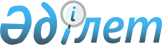 Об областном бюджете на 2015-2017 годы
					
			Утративший силу
			
			
		
					Решение Восточно-Казахстанского областного маслихата от 10 декабря 2014 года № 24/289-V. Зарегистрировано Департаментом юстиции Восточно-Казахстанской области 22 декабря 2014 года N 3589. Утратило силу - решением Восточно-Казахстанского областного маслихата от 09 декабря 2015 года № 34/406-V      Сноска. Утратило силу - решением Восточно-Казахстанского областного маслихата от 09.12.2015 № 34/406-V (вводится в действие с 01.01.2016). 

       Примечание РЦПИ.

      В тексте документа сохранена пунктуация и орфография оригинала.

      В соответствии со статьей 75 Бюджетного кодекса Республики Казахстан от 4 декабря 2008 года, подпунктом 1) пункта 1 статьи 6 Закона Республики Казахстан от 23 января 2001 года "О местном государственном управлении и самоуправлении в Республике Казахстан", Законом Республики Казахстан от 28 ноября 2014 года № 259-V "О республиканском бюджете на 2015-2017 годы" Восточно-Казахстанский областной маслихат РЕШИЛ: 

      1. Утвердить областной бюджет на 2015-2017 годы согласно приложениям 1, 2 и 3 соответственно, в том числе на 2015 год в следующих объемах:

      1) доходы – 194151793,6 тысяч тенге, в том числе:

      налоговые поступления – 33200287,8 тысяч тенге;

      неналоговые поступления – 3160912,2 тысяч тенге;

      поступления от продажи основного капитала – 0,0 тысяч тенге;

      поступления трансфертов – 157790593,6 тысяч тенге;

      2) затраты – 191931597,3 тысяч тенге;

      3) чистое бюджетное кредитование – 6237455,0 тысяч тенге, в том числе:

      бюджетные кредиты – 8230332,0 тысяч тенге;

      погашение бюджетных кредитов – 1992877,0 тысяч тенге;

      4) сальдо по операциям с финансовыми активами – 2731047,2 тысяч тенге, в том числе:

      приобретение финансовых активов – 2731047,2 тысяч тенге;

      поступления от продажи финансовых активов государства – 0,0 тысяч тенге;

      5) дефицит (профицит) бюджета – -6748305,9 тысяч тенге;

      6) финансирование дефицита (использование профицита) бюджета – 6748305,9 тысяч тенге.

      Сноска. Пункт 1 - в редакции решения Восточно-Казахстанского областного маслихата от 09.12.2015 № 34/410-V (вводится в действие с 01.01.2015).

      2. Установить на 2015 год нормативы распределения доходов в бюджеты городов и районов по социальному налогу, индивидуальному подоходному налогу с доходов, облагаемых у источника выплаты, индивидуальному подоходному налогу с доходов иностранных граждан, облагаемых у источника выплаты:

      Сноска. Пункт 2 - в редакции решения Восточно-Казахстанского областного маслихата от 04.03.2015 № 25/311-V (вводится в действие с 01.01.2015).

      3. Установить на 2015 год норматив распределения доходов в бюджеты городов и районов индивидуального подоходного налога с доходов, не облагаемых у источника выплаты, индивидуального подоходного налога с доходов иностранных граждан, не облагаемых у источника выплаты, в размере 100 процентов.

      4. Предусмотреть в областном бюджете на 2015 год объемы субвенций, передаваемых из областного бюджета в бюджеты городов и районов, в сумме 33892841 тысяч тенге, в том числе:

      Абайскому району – 1716036 тысяч тенге;

      Аягозскому району – 1796821 тысяча тенге;

      Бородулихинскому району – 2028282 тысячи тенге;

      Бескарагайскому району – 1694218 тысяч тенге; 

      Глубоковскому району – 1557760 тысяч тенге;

      Жарминскому району – 2627798 тысяч тенге;

      Зыряновскому району – 1340097 тысяч тенге;

      Зайсанскому району – 1983014 тысячи тенге;

      Катон-Карагайскому району – 2588056 тысяч тенге; 

      Курчумскому району – 2822465 тысяч тенге;

      Кокпектинскому району – 2613678 тысяч тенге;

      городу Курчатову – 103737 тысяч тенге;

      Тарбагатайскому району – 3789949 тысяч тенге;

      Уланскому району – 2049646 тысяч тенге;

      Урджарскому району – 4022915 тысяч тенге;

      Шемонаихинскому району – 1158369 тысяч тенге.

      5. В соответствии с пунктами 2, 3 статьи 238 Трудового кодекса Республики Казахстан от 15 мая 2007 года установить гражданским служащим здравоохранения, социального обеспечения, образования, культуры, спорта и ветеринарии, работающим в сельской местности за счет бюджетных средств, повышенные на двадцать пять процентов должностные оклады и тарифные ставки по сравнению с окладами и ставками гражданских служащих, занимающихся с этими видами деятельности в городских условиях.

       Перечень должностей специалистов здравоохранения, социального обеспечения, образования, культуры, спорта и ветеринарии, являющихся гражданскими служащими и работающих в сельской местности, определяется местным исполнительным органом по согласованию с местным представительным органом.

      6. Установить на 31 декабря 2015 года лимит долга местных исполнительных органов области 29235425 тысяч тенге.

      7. Утвердить резерв местного исполнительного органа области на 2015 год в сумме 690000 тысяч тенге.

      8. Утвердить перечень областных бюджетных программ, не подлежащих секвестру в процессе исполнения областного бюджета на 2015 год, согласно приложению 4.

      Установить, что в процессе исполнения местных бюджетов на 2015 год не подлежат секвестру местные бюджетные программы согласно приложению 5.

      9. Учесть, что в областном бюджете на 2015 год предусмотрен возврат средств в республиканский бюджет, в связи с передачей расходов, предусмотренных на осуществление образовательного процесса в организациях среднего образования для 10-11 классов в соответствии с государственными общеобязательными стандартами образования, для проведения апробации по внедрению подушевого финансирования в среднем образовании в сумме 89387,0 тысяч тенге.

      Сноска. Пункт 9 - в редакции решения Восточно-Казахстанского областного маслихата от 27.03.2015 № 26/317-V (вводится в действие с 01.01.2015).

      10 Распределение целевых трансфертов из областного бюджета бюджетам районов (городов областного значения) на 2015 год определяется постановлением Восточно-Казахстанского областного акимата.

      11 Предусмотреть в областном бюджете на 2015 год поступления трансфертов из бюджетов районов (городов областного значения), в связи с передачей расходов, предусмотренных на осуществление образовательного процесса в организациях среднего образования для 10-11 классов в соответствии с государственными общеобязательными стандартами образования, для проведения апробации по внедрению подушевого финансирования в среднем образовании в сумме 89387,0 тысяч тенге.

      Сноска. Пункт 11 - в редакции решения Восточно-Казахстанского областного маслихата от 27.03.2015 № 26/317-V (вводится в действие с 01.01.2015).

      12. Предусмотреть в областном бюджете на 2015 год целевые текущие трансферты из республиканского бюджета:

      1) на поддержку субъектов агропромышленного комплекса в регионах в рамках Программы по развитию агропромышленного комплекса в Республике Казахстан на 2013–2020 годы "Агробизнес-2020";

      2) на выплату ежемесячной надбавки за особые условия труда к должностным окладам работников государственных учреждений, не являющихся государственными служащими, а также работников государственных казенных предприятий, финансируемых из местных бюджетов;

      3) исключен решением Восточно-Казахстанского областного маслихата от 27.03.2015 № 26/317-V;

      4) на реализацию государственного образовательного заказа в дошкольных организациях образования;

      5) исключен решением Восточно-Казахстанского областного маслихата от 27.03.2015 № 26/317-V;

      6) на повышение оплаты труда учителям, прошедшим повышение квалификации по трехуровневой системе;

      7) на увеличение государственного образовательного заказа на подготовку специалистов в организациях технического и профессионального образования;

      8) на апробирование подушевого финансирования начального, основного среднего и общего среднего образования;

      9) на увеличение размера стипендий обучающимся в организациях технического и профессионального образования;

      10) на увеличение размера стипендий обучающимся в организациях технического и профессионального, послесреднего образования на основании государственного образовательного заказа местных исполнительных органов;

      11) на обеспечение и расширение гарантированного объема бесплатной медицинской помощи;

      12) исключен решением Восточно-Казахстанского областного маслихата от 27.03.2015 № 26/317-V;

      13) на оказание социальной защиты и помощи населению;

      14) на проведение мероприятий, посвященных семидесятилетию Победы в Великой Отечественной войне;

      15) на обеспечение иммунопрофилактики населения;

      16) на субсидирование стоимости услуг по подаче питьевой воды из особо важных локальных систем водоснабжения, являющихся безальтернативными источниками питьевого водоснабжения;

      17) на поддержку частного предпринимательства в регионах в рамках Программы "Дорожная карта бизнеса-2020";

      18) на проведение профилактической дезинсекции и дератизации (за исключением дезинсекции и дератизации на территории природных очагов инфекционных и паразитарных заболеваний, а также в очагах инфекционных и паразитарных заболеваний);

      19) на реализацию текущих мероприятий в моногородах в рамках Программы развития регионов до 2020 года;

      Распределение целевых текущих трансфертов из республиканского бюджета бюджетам районов (городов областного значения) на 2015 год определяется постановлением Восточно-Казахстанского областного акимата.

      20) на содержание подразделений местных исполнительных органов агропромышленного комплекса;

      21) на содержание штатной численности отделов регистрации актов гражданского состояния;

      22) на содержание штатной численности местных исполнительных органов, осуществляющих контроль за безопасной эксплуатацией опасных технических устройств объектов жилищно-коммунального хозяйства;

      23) на организацию и проведение поисково-разведочных работ на подземные воды для хозяйственно-питьевого водоснабжения населенных пунктов;

      24) на содержание штатной численности уполномоченного органа по контролю за использованием и охраной земель;

      25) на содержание штатной численности местных исполнительных органов по делам архитектуры, градостроительства, строительства и государственного архитектурно-строительного контроля.

      Сноска. Пункт 12 с изменениями, внесенными решением Восточно-Казахстанского областного маслихата от 27.03.2015 № 26/317-V (вводится в действие с 01.01.2015).

      13. Предусмотреть в областном бюджете на 2015 год целевые текущие трансферты из республиканского бюджета и распределение средств бюджетам районов (городов областного значения) на реализацию мероприятий в рамках в рамках Дорожной карты занятости 2020, которые определяются постановлением Восточно-Казахстанского областного акимата.

      14. Предусмотреть в областном бюджете на 2015 год целевые трансферты на развитие из республиканского бюджета:

      1) исключен решением Восточно-Казахстанского областного маслихата от 27.03.2015 № 26/317-V;

      2) на строительство и реконструкцию объектов образования;

      3) на строительство и реконструкцию объектов здравоохранения;

      4) на проектирование, развитие и (или) обустройство инженерно-коммуникационной инфраструктур;

      5) на развитие системы водоснабжения и водоотведения;

      6) на развитие коммунального хозяйства;

      7) на развитие системы водоснабжения и водоотведения в сельских населенных пунктах;

      8) на увеличение уставных капиталов специализированных уполномоченных организаций;

      9) на проектирование и (или) строительство, реконструкцию жилья коммунального жилищного фонда;

      10) исключен решением Восточно-Казахстанского областного маслихата от 27.03.2015 № 26/317-V;

      11) на развитие теплоэнергетической системы;

      12) на развитие транспортной инфраструктуры;

      13) на развитие индустриальной инфраструктуры в рамках программы "Дорожная карта бизнеса 2020";

      14) на развитие инженерной инфраструктуры в рамках Программы развития регионов до 2020 года;

      15) на реализацию бюджетных инвестиционных проектов в моногородах.

      Сноска. Пункт 14 с изменениями, внесенными решением Восточно-Казахстанского областного маслихата от 27.03.2015 № 26/317-V (вводится в действие с 01.01.2015).

      15. Предусмотреть в областном бюджете на 2015 год бюджетные кредиты из республиканского бюджета на содействие развитию предпринимательства на селе в рамках Дорожной карты занятости 2020, на реализацию мер социальной поддержки специалистов.

      Сноска. Пункт 15 - в редакции решения Восточно-Казахстанского областного маслихата от 27.03.2015 № 26/317-V (вводится в действие с 01.01.2015).

      16. Настоящее решение вводится в действие с 1 января 2015 года.

 Областной бюджет на 2015 год      Сноска. Приложение 1 - в редакции решения Восточно-Казахстанского областного маслихата от 09.12.2015 № 34/410-V (вводится в действие с 01.01.2015).

 Областной бюджет на 2016 год Областной бюджет на 2017 год Перечень областных бюджетных программ, не подлежащих секвестру в процессе исполнения областного бюджета на 2015 год Перечень местных бюджетных программ, не подлежащих секвестру в процессе исполнения местных бюджетов на 2015 год      Образование

      Общеобразовательное обучение

      Здравоохранение

      Организация в экстренных случаях доставки тяжелобольных людей до ближайшей организации здравоохранения, оказывающей врачебную помощь


					© 2012. РГП на ПХВ «Институт законодательства и правовой информации Республики Казахстан» Министерства юстиции Республики Казахстан
				городу Усть-Каменогорску

14,2 процента;

городу Семей

87,5 процента;

городу Риддеру

95,1 процента;

Абайскому району

100,0 процентов;

Аягозскому району

91,4 процента;

Бескарагайскому району

56,4 процента;

Бородулихинскому району

78,7 процента;

Глубоковскому району

91,9 процента;

Жарминскому району

70,0 процентов;

Зыряновскому району

95,7 процента;

Зайсанскому району

74,0 процента;

Катон-Карагайскому району

65,0 процентов;

Курчумскому району

84,1 процента;

Кокпектинскому району

61,6 процента;

городу Курчатову 

94,0 процента;

Тарбагатайскому району

61,4 процента;

Уланскому району

83,3 процента;

Урджарскому району

84,6 процента;

Шемонаихинскому району

93,5 процента.";


      Председатель сессии

 В. Завьялов

      Секретарь Восточно-Казахстанского

      областного маслихата 

Г. Пинчук
Приложение 1
к решению Восточно-
Казахстанского
областного маслихата
от 10 декабря 2014 года
№ 24/289-VКатегория

Категория

Категория

Категория

Категория

Всего доходы (тысяч тенге)

Класс

Класс

Класс

Класс

Всего доходы (тысяч тенге)

Подкласс

Подкласс

Подкласс

Всего доходы (тысяч тенге)

Специфика

Специфика

Всего доходы (тысяч тенге)

Наименование

Всего доходы (тысяч тенге)

1

2

3

4

5

6

I. ДОХОДЫ

194 151 793,6

1

Налоговые поступления

33 200 287,8

01

Подоходный налог

15 871 662,2

2

Индивидуальный подоходный налог

15 871 662,2

01

Индивидуальный подоходный налог с доходов, облагаемых у источника выплаты

15 639 727,5

04

Индивидуальный подоходный налог с доходов иностранных граждан, облагаемых у источника выплаты

231 934,7

03

Социальный налог

12 813 286,6

1

Социальный налог

12 813 286,6

01

Социальный налог

12 813 286,6

05

Внутренние налоги на товары, работы и услуги

4 515 339,0

3

Поступления за использование природных и других ресурсов

4 515 339,0

03

Плата за пользование водными ресурсами поверхностных источников

135 282,0

04

Плата за лесные пользования

113 865,0

16

Плата за эмиссии в окружающую среду

4 266 192,0

2

Неналоговые поступления

3 160 912,2

01

Доходы от государственной собственности

577 531,0

1

Поступления части чистого дохода государственных предприятий

15 000,0

02

Поступления части чистого дохода коммунальных государственных предприятий

15 000,0

4

Доходы на доли участия в юридических лицах, находящиеся в государственной собственности

1 500,0

02

Доходы на доли участия в юридических лицах, находящиеся в коммунальной собственности

1 500,0

5

Доходы от аренды имущества, находящегося в государственной собственности

67 000,0

04

Доходы от аренды имущества, находящегося в коммунальной собственности области

67 000,0

7

Вознаграждения по кредитам, выданным из государственного бюджета

494 031,0

03

Вознаграждения по бюджетным кредитам, выданным из областного бюджета местным исполнительным органам районов (городов областного значения)

1 470,0

06

Вознаграждения по бюджетным кредитам, выданным из местного бюджета специализированным организациям

492 561,0

04

Штрафы, пени, санкции, взыскания, налагаемые государственными учреждениями, финансируемыми из государственного бюджета, а также содержащимися и финансируемыми из бюджета (сметы расходов) Национального Банка Республики Казахстан

2 436 595,0

1

Штрафы, пени, санкции, взыскания, налагаемые государственными учреждениями, финансируемыми из государственного бюджета, а также содержащимися и финансируемыми из бюджета (сметы расходов) Национального Банка Республики Казахстан, за исключением поступлений от организаций нефтяного сектора

2 436 595,0

05

Административные штрафы, пени, санкции, взыскания, налагаемые государственными учреждениями, финансируемыми из областного бюджета

20 000,0

06

Административные штрафы, пени, санкции, взыскания, налагаемые департаментами внутренних дел областей, города республиканского значения, столицы, их территориальными подразделениями, финансируемыми из местного бюджета

2 413 995,0

12

Поступления удержаний из заработной платы осужденных к исправительным работам

1 200,0

14

Прочие штрафы, пени, санкции, взыскания, налагаемые государственными учреждениями, финансируемыми из местного бюджета

1 400,0

06

Прочие неналоговые поступления

146 786,2

1

Прочие неналоговые поступления

146 786,2

09

Другие неналоговые поступления в местный бюджет

93 586,2

14

Отчисления недропользователей на социально-экономическое развитие региона и развитие его инфраструктуры

53 200,0

3

Поступления от продажи основного капитала

0,0

4

Поступления трансфертов

157 790 593,6

01

Трансферты из нижестоящих органов государственного управления

259 654,6

2

Трансферты из районных (городских) бюджетов

259 654,6

02

Возврат целевых трансфертов

60 586,1

03

Возврат использованных не по целевому назначению целевых трансфертов

109 228,7

04

Поступления трансфертов из районных (городских) бюджетов на компенсацию потерь областного бюджета

89 387,0

015

Возврат сумм неиспользованных (недоиспользованных) целевых трансфертов на развитие, выделенных в истекшем финансовом году, разрешенных доиспользовать по решению местных исполнительных органов

452,8

02

Трансферты из вышестоящих органов государственного управления

157 530 939,0

1

Трансферты из республиканского бюджета

157 530 939,0

01

Целевые текущие трансферты

47 433 518,0

02

Целевые трансферты на развитие

23 570 092,0

03

Субвенции

86 527 329,0

Функциональная группа 

Функциональная группа 

Функциональная группа 

Функциональная группа 

Функциональная группа 

Всего затраты (тысяч тенге)

Функциональная подгруппа

Функциональная подгруппа

Функциональная подгруппа

Функциональная подгруппа

Всего затраты (тысяч тенге)

Администратор бюджетных программ

Администратор бюджетных программ

Администратор бюджетных программ

Всего затраты (тысяч тенге)

Бюджетная программа

Бюджетная программа

Всего затраты (тысяч тенге)

Наименование

Всего затраты (тысяч тенге)

1

2

3

4

5

6

II. ЗАТРАТЫ

191 931 597,3

01

Государственные услуги общего характера

2 017 794,8

1

Представительные, исполнительные и другие органы, выполняющие общие функции государственного управления

1 657 794,0

110

Аппарат маслихата области

47 423,0

001

Услуги по обеспечению деятельности маслихата области

46 578,0

003

Капитальные расходы государственного органа

845,0

120

Аппарат акима области

1 400 842,0

001

Услуги по обеспечению деятельности акима области

1 257 989,0

002

Создание информационных систем

33 849,0

007

Капитальные расходы подведомственных государственных учреждений и организаций

14 485,0

013

Обеспечение деятельности Ассамблеи народа Казахстана области

65 049,0

113

Целевые текущие трансферты из местных бюджетов

29 470,0

282

Ревизионная комиссия области

209 529,0

001

Услуги по обеспечению деятельности ревизионной комиссии области

209 294,0

003

Капитальные расходы государственного органа

235,0

2

Финансовая деятельность

135 044,9

257

Управление финансов области

91 001,2

001

Услуги по реализации государственной политики в области исполнения местного бюджета и управления коммунальной собственностью области 

91 001,2

733

Управление по государственным закупкам и коммунальной собственности области

44 043,7

001

Услуги по реализации государственной политики в области управления государственных активов и закупок на местном уровне

35 349,2

003

Капитальные расходы государственного органа

7 594,5

004

Приватизация, управление коммунальным имуществом, постприватизационная деятельность и регулирование споров, связанных с этим

1 100,0

5

Планирование и статистическая деятельность

136 588,9

258

Управление экономики и бюджетного планирования области

136 588,9

001

Услуги по реализации государственной политики в области формирования и развития экономической политики, системы государственного планирования 

129 669,0

005

Капитальные расходы государственного органа

5 407,0

061

Экспертиза и оценка документации по вопросам бюджетных инвестиций и концессии, проведение оценки реализации бюджетных инвестиций

1 512,9

9

Прочие государственные услуги общего характера

88 367,0

269

Управление по делам религий области

88 367,0

001

Услуги по реализации государственной политики в сфере религиозной деятельности на местном уровне 

52 678,0

005

Изучение и анализ религиозной ситуации в регионе

35 689,0

02

Оборона

202 159,2

1

Военные нужды

82 089,3

296

Управление по мобилизационной подготовке области

82 089,3

003

Мероприятия в рамках исполнения всеобщей воинской обязанности

59 248,7

007

Подготовка территориальной обороны и территориальная оборона областного масштаба

22 840,6

2

Организация работы по чрезвычайным ситуациям

120 069,9

287

Территориальный орган, уполномоченных органов в области чрезвычайных ситуаций природного и техногенного характера, гражданской обороны, финансируемый из областного бюджета

10 602,0

004

Предупреждение и ликвидация чрезвычайных ситуаций областного масштаба

10 602,0

296

Управление по мобилизационной подготовке области

109 467,9

001

Услуги по реализации государственной политики на местном уровне в области мобилизационной подготовки

38 053,0

005

Мобилизационная подготовка и мобилизация областного масштаба

71 385,9

009

Капитальные расходы государственного органа

29,0

03

Общественный порядок, безопасность, правовая, судебная, уголовно-исполнительная деятельность

10 497 264,6

1

Правоохранительная деятельность

10 463 364,6

252

Исполнительный орган внутренних дел, финансируемый из областного бюджета

10 435 940,0

001

Услуги по реализации государственной политики в области обеспечения охраны общественного порядка и безопасности на территории области

9 128 858,0

003

Поощрение граждан, участвующих в охране общественного порядка

7 490,0

006

Капитальные расходы государственного органа

1 041 907,0

013

Услуги по размещению лиц, не имеющих определенного места жительства и документов

76 473,0

014

Организация содержания лиц, арестованных в административном порядке

122 856,0

015

Организация содержания служебных животных 

29 006,0

032

Капитальные расходы подведомственных государственных учреждений и организаций

29 350,0

288

Управление строительства, архитектуры и градостроительства области

27 424,6

005

Развитие объектов органов внутренних дел 

27 424,6

9

Прочие услуги в области общественного порядка и безопасности

33 900,0

120

Аппарат акима области

33 900,0

015

Целевые текущие трансферты бюджетам районов (городов областного значения) на содержание штатной численности отделов регистрации актов гражданского состояния

33 900,0

04

Образование

30 027 984,1

1

Дошкольное воспитание и обучение 

5 048 558,0

261

Управление образования области

5 048 558,0

027

Целевые текущие трансферты бюджетам районов (городов областного значения) на реализацию государственного образовательного заказа в дошкольных организациях образования

5 048 558,0

2

Начальное, основное среднее и общее среднее образование

6 755 658,1

261

Управление образования области

4 367 866,4

003

Общеобразовательное обучение по специальным образовательным учебным программам

1 714 958,0

006

Общеобразовательное обучение одаренных детей в специализированных организациях образования

1 616 965,4

053

Целевые текущие трансферты бюджетам районов (городов областного значения) на апробирование подушевого финансирования начального, основного среднего и общего среднего образования

181 126,0

061

Целевые текущие трансферты бюджетам районов (городов областного значения) на повышение оплаты труда учителям, прошедшим повышение квалификации по трехуровневой системе

854 817,0

285

Управление физической культуры и спорта области

2 387 791,7

006

Дополнительное образование для детей и юношества по спорту

2 073 823,7

007

Общеобразовательное обучение одаренных в спорте детей в специализированных организациях образования

313 968,0

4

Техническое и профессиональное, послесреднее образование

7 200 502,3

253

Управление здравоохранения области

342 885,3

043

Подготовка специалистов в организациях технического и профессионального, послесреднего образования

342 885,3

261

Управление образования области

6 857 617,0

024

Подготовка специалистов в организациях технического и профессионального образования

6 857 617,0

5

Переподготовка и повышение квалификации специалистов

6 258,0

253

Управление здравоохранения области

6 258,0

003

Повышение квалификации и переподготовка кадров

6 258,0

9

Прочие услуги в области образования

11 017 007,7

261

Управление образования области

1 652 132,0

001

Услуги по реализации государственной политики на местном уровне в области образования 

89 882,0

005

Приобретение и доставка учебников, учебно-методических комплексов для областных государственных учреждений образования

52 634,3

007

Проведение школьных олимпиад, внешкольных мероприятий и конкурсов областного масштаба

261 816,0

011

Обследование психического здоровья детей и подростков и оказание психолого-медико-педагогической консультативной помощи населению

5 881,0

012

Реабилитация и социальная адаптация детей и подростков с проблемами в развитии

122 201,1

013

Капитальные расходы государственного органа

1 535,0

029

Методическая работа

216 854,0

067

Капитальные расходы подведомственных государственных учреждений и организаций

336 646,0

113

Целевые текущие трансферты из местных бюджетов

564 682,6

288

Управление строительства, архитектуры и градостроительства области

9 364 875,7

007

Целевые трансферты на развитие бюджетам районов (городов областного значения) на строительство и реконструкцию объектов образования

3 009 920,3

011

Строительство и реконструкция объектов образования

6 354 955,4

05

Здравоохранение

47 338 607,2

1

Больницы широкого профиля

200 278,0

253

Управление здравоохранения области

200 278,0

004

Оказание стационарной и стационарозамещающей медицинской помощи субъектами здравоохранения по направлению специалистов первичной медико-санитарной помощи и медицинских организаций, за исключением оказываемой за счет средств республиканского бюджета и субъектами здравоохранения районного значения и села 

200 278,0

2

Охрана здоровья населения

1 359 476,6

253

Управление здравоохранения области

1 359 476,6

005

Производство крови, ее компонентов и препаратов для местных организаций здравоохранения 

880 109,0

006

Услуги по охране материнства и детства

389 854,0

007

Пропаганда здорового образа жизни

88 658,0

017

Приобретение тест-систем для проведения дозорного эпидемиологического надзора

855,6

3

Специализированная медицинская помощь

15 143 469,5

253

Управление здравоохранения области

15 143 469,5

009

Оказание медицинской помощи лицам, страдающим туберкулезом, инфекционными заболеваниями, психическими расстройствами и расстройствами поведения, в том числе связанные с употреблением психоактивных веществ

6 073 346,0

019

Обеспечение больных туберкулезом противотуберкулезными препаратами

397 972,0

020

Обеспечение больных диабетом противодиабетическими препаратами

1 364 818,7

021

Обеспечение онкогематологических больных химиопрепаратами

369 825,0

022

Обеспечение лекарственными средствами больных с хронической почечной недостаточностью, аутоиммунными, орфанными заболеваниями, иммунодефицитными состояниями, а также больных после трансплантации почек

937 533,5

026

Обеспечение факторами свертывания крови больных гемофилией

669 224,0

027

Централизованный закуп вакцин и других медицинских иммунобиологических препаратов для проведения иммунопрофилактики населения

1 117 751,3

036

Обеспечение тромболитическими препаратами больных с острым инфарктом миокарда

96 648,0

046

Оказание медицинской помощи онкологическим больным в рамках гарантированного объема бесплатной медицинской помощи

4 116 351,0

4

Поликлиники

23 642 775,4

253

Управление здравоохранения области

23 642 775,4

014

Обеспечение лекарственными средствами и специализированными продуктами детского и лечебного питания отдельных категорий населения на амбулаторном уровне

1 904 672,4

038

Проведение скрининговых исследований в рамках гарантированного объема бесплатной медицинской помощи

443 776,0

039

Оказание медицинской помощи населению субъектами здравоохранения районного значения и села и амбулаторно-поликлинической помощи в рамках гарантированного объема бесплатной медицинской помощи

20 112 059,0

045

Обеспечение лекарственными средствами на льготных условиях отдельных категорий граждан на амбулаторном уровне лечения

1 182 268,0

5

Другие виды медицинской помощи

2 073 740,0

253

Управление здравоохранения области

2 073 740,0

011

Оказание скорой медицинской помощи и санитарная авиация, за исключением оказываемой за счет средств республиканского бюджета и субъектами здравоохранения районного значения и села 

2 020 691,0

029

Областные базы спецмедснабжения

53 049,0

9

Прочие услуги в области здравоохранения

4 918 867,7

253

Управление здравоохранения области

2 409 593,0

001

Услуги по реализации государственной политики на местном уровне в области здравоохранения

121 043,0

008

Реализация мероприятий по профилактике и борьбе со СПИД в Республике Казахстан

604 745,0

013

Проведение патологоанатомического вскрытия

141 341,0

016

Обеспечение граждан бесплатным или льготным проездом за пределы населенного пункта на лечение

38 863,0

018

Информационно-аналитические услуги в области здравоохранения

78 341,0

033

Капитальные расходы медицинских организаций здравоохранения

1 425 260,0

288

Управление строительства, архитектуры и градостроительства области

2 509 274,7

038

Строительство и реконструкция объектов здравоохранения

2 472 900,9

083

Строительство врачебных амбулаторий и фельдшерско-акушерских пунктов, расположенных в сельских населенных пунктах в рамках Дорожной карты занятости 2020

36 373,8

06

Социальная помощь и социальное обеспечение

7 797 456,4

1

Социальное обеспечение

4 411 315,0

256

Управление координации занятости и социальных программ области

3 202 014,9

002

Предоставление специальных социальных услуг для престарелых и инвалидов в медико-социальных учреждениях (организациях) общего типа

1 124 541,4

012

Предоставление специальных социальных услуг для детей-инвалидов в государственных медико-социальных учреждениях (организациях) для детей с нарушениями функций опорно-двигательного аппарата

189 881,0

013

Предоставление специальных социальных услуг для инвалидов с психоневрологическими заболеваниями, в психоневрологических медико-социальных учреждениях (организациях)

1 346 896,0

014

Предоставление специальных социальных услуг для престарелых, инвалидов, в том числе детей-инвалидов в реабилитационных центрах

290 109,5

015

Предоставление специальных социальных услуг для детей-инвалидов с психоневрологическими патологиями в детских психоневрологических медико-социальных учреждениях (организациях)

250 587,0

261

Управление образования области

1 154 944,0

015

Социальное обеспечение сирот, детей, оставшихся без попечения родителей

1 094 976,0

037

Социальная реабилитация

59 968,0

288

Управление строительства, архитектуры и градостроительства области

54 356,1

039

Строительство и реконструкция объектов социального обеспечения

54 356,1

2

Социальная помощь

1 338 621,3

256

Управление координации занятости и социальных программ области

1 338 621,3

003

Социальная поддержка инвалидов

383 026,1

051

Целевые текущие трансферты бюджетам районов (городов областного значения) на проведение мероприятий, посвященных семидесятилетию Победы в Великой Отечественной войне

953 894,2

052

Проведение мероприятий, посвященных семидесятилетию Победы в Великой Отечественной войне

1 701,0

9

Прочие услуги в области социальной помощи и социального обеспечения

2 047 520,1

256

Управление координации занятости и социальных программ области

1 935 215,6

001

Услуги по реализации государственной политики на местном уровне в области обеспечения занятости и реализации социальных программ для населения

133 409,1

007

Капитальные расходы государственного органа

1 023,5

017

Целевые текущие трансферты бюджетам районов (городов областного значения) на введение стандартов специальных социальных услуг

28 250,0

018

Размещение государственного социального заказа в неправительственном секторе 

124 003,0

045

Целевые текущие трансферты бюджетам районов (городов областного значения) на реализацию Плана мероприятий по обеспечению прав и улучшению качества жизни инвалидов

169 622,0

047

Целевые текущие трансферты бюджетам районов (городов областного значения) на внедрение обусловленной денежной помощи по проекту Өрлеу

321 259,0

067

Капитальные расходы подведомственных государственных учреждений и организаций

48 092,0

113

Целевые текущие трансферты из местных бюджетов

1 109 557,0

263

Управление внутренней политики области

35 613,5

077

Реализация Плана мероприятий по обеспечению прав и улучшению качества жизни инвалидов

35 613,5

268

Управление пассажирского транспорта и автомобильных дорог области

5 113,0

045

Целевые текущие трансферты бюджетам районов (городов областного значения) на реализацию Плана мероприятий по обеспечению прав и улучшению качества жизни инвалидов

5 113,0

298 

Управление государственной инспекции труда области

71 578,0

001

Услуги по реализации государственной политики в области регулирования трудовых отношений на местном уровне

71 578,0

07

Жилищно-коммунальное хозяйство

12 048 185,7

1

Жилищное хозяйство

8 069 096,6

253

Управление здравоохранения области

8 796,0

047

Ремонт объектов в рамках развития городов и сельских населенных пунктов по Дорожной карте занятости 2020

8 796,0

279

Управление энергетики и жилищно-коммунального хозяйства области

13 125,0

026

Проведение энергетического аудита многоквартирных жилых домов 

13 125,0

285

Управление физической культуры и спорта области

2 102,0

010

Ремонт объектов в рамках развития городов и сельских населенных пунктов по Дорожной карте занятости 2020

2 102,0

288

Управление строительства, архитектуры и градостроительства области

8 045 073,6

014

Целевые трансферты на развитие бюджетам районов (городов областного значения) на проектирование и (или) строительство, реконструкцию жилья коммунального жилищного фонда

3 199 265,8

034

Целевые трансферты на развитие бюджетам районов (городов областного значения) на проектирование, развитие и (или) обустройство инженерно-коммуникационной инфраструктуры

4 789 171,8

072

Целевые трансферты на развитие бюджетам районов (городов областного значения) на строительство служебного жилища, развитие инженерно-коммуникационной инфраструктуры и строительство, достройку общежитий для молодежи в рамках Дорожной карты занятости 2020

56 636,0

2

Коммунальное хозяйство

3 975 804,1

279

Управление энергетики и жилищно-коммунального хозяйства области

3 975 804,1

001

Услуги по реализации государственной политики на местном уровне в области энергетики и жилищно-коммунального хозяйства

87 851,3

005

Капитальные расходы государственного органа

7 108,5

010

Целевые трансферты на развитие бюджетам районов (городов областного значения) на развитие системы водоснабжения и водоотведения

1 082 803,7

014

Целевые трансферты на развитие бюджетам районов (городов областного значения) на развитие коммунального хозяйства

364 511,0

030

Целевые трансферты на развитие бюджетам районов (городов областного значения) на развитие системы водоснабжения и водоотведения в сельских населенных пунктах

1 848 153,0

113

Целевые текущие трансферты из местных бюджетов

144 163,6

114

Целевые трансферты на развитие из местных бюджетов

441 213,0

3

Благоустройство населенных пунктов

3 285,0

279

Управление энергетики и жилищно-коммунального хозяйства области

3 285,0

040

Целевые текущие трансферты бюджетам районов (городов областного значения) на проведение профилактической дезинсекции и дератизации (за исключением дезинсекции и дератизации на территории природных очагов инфекционных и паразитарных заболеваний, а также в очагах инфекционных и паразитарных заболеваний)

3 285,0

08

Культура, спорт, туризм и информационное пространство

6 295 954,3

1

Деятельность в области культуры

2 063 743,0

273

Управление культуры, архивов и документации области

1 939 358,7

005

Поддержка культурно-досуговой работы

212 259,0

007

Обеспечение сохранности историко-культурного наследия и доступа к ним

950 564,0

008

Поддержка театрального и музыкального искусства

776 535,7

288

Управление строительства, архитектуры и градостроительства области

124 384,3

027

Развитие объектов культуры

124 384,3

2

Спорт

2 418 897,8

285

Управление физической культуры и спорта области

2 098 476,2

001

Услуги по реализации государственной политики на местном уровне в сфере физической культуры и спорта

33 654,3

002

Проведение спортивных соревнований на областном уровне

189 165,0

003

Подготовка и участие членов областных сборных команд по различным видам спорта на республиканских и международных спортивных соревнованиях

1 113 030,9

005

Капитальные расходы государственного органа

459,0

032

Капитальные расходы подведомственных государственных учреждений и организаций

85 740,0

113

Целевые текущие трансферты из местных бюджетов

676 427,0

288

Управление строительства, архитектуры и градостроительства области

320 421,6

024

Развитие объектов спорта

245 069,6

031

Целевые трансферты на развитие бюджетам районов (городов областного значения) на развитие объектов спорта

75 352,0

3

Информационное пространство

1 206 272,0

263

Управление внутренней политики области

461 820,0

007

Услуги по проведению государственной информационной политики 

461 820,0

264

Управление по развитию языков области

88 763,0

001

Услуги по реализации государственной политики на местном уровне в области развития языков

39 524,0

002

Развитие государственного языка и других языков народа Казахстана

48 362,0

003

Капитальные расходы государственного органа

877,0

273

Управление культуры, архивов и документации области

655 689,0

009

Обеспечение функционирования областных библиотек

303 900,0

010

Обеспечение сохранности архивного фонда

351 789,0

9

Прочие услуги по организации культуры, спорта, туризма и информационного пространства

607 041,5

263

Управление внутренней политики области

387 675,2

001

Услуги по реализации государственной внутренней политики на местном уровне 

253 269,8

003

Реализация мероприятий в сфере молодежной политики

33 910,4

005

Капитальные расходы государственного органа

300,0

032

Капитальные расходы подведомственных государственных учреждений и организаций

195,0

113

Целевые текущие трансферты из местных бюджетов

100 000,0

273

Управление культуры, архивов и документации области

122 904,0

001

Услуги по реализации государственной политики на местном уровне в области культуры и управления архивным делом

53 637,0

032

Капитальные расходы подведомственных государственных учреждений и организаций

52 907,0

113

Целевые текущие трансферты из местных бюджетов

16 360,0

286

Управление туризма и внешних связей области

96 462,3

001

Услуги по реализации государственной политики на местном уровне в сфере туризма и внешних связей

45 317,6

003

Капитальные расходы государственного органа

323,9

004

Регулирование туристской деятельности

50 820,8

9

Топливно-энергетический комплекс и недропользование

3 146 237,0

1

Топливо и энергетика

907 468,0

254

Управление природных ресурсов и регулирования природопользования области

907 468,0

081

Организация и проведение поисково-разведочных работ на подземные воды для хозяйственно-питьевого водоснабжения населенных пунктов

907 468,0

9

Прочие услуги в области топливно-энергетического комплекса и недропользования

2 238 769,0

279

Управление энергетики и жилищно-коммунального хозяйства области

2 238 769,0

007

Развитие теплоэнергетической системы

48 808,0

011

Целевые трансферты на развитие бюджетам районов (городов областного значения) на развитие теплоэнергетической системы

2 100 000,0

070

Целевые трансферты на развитие бюджетам районов (городов областного значения) на развитие газотранспортной системы

89 961,0

10

Сельское, водное, лесное, рыбное хозяйство, особо охраняемые природные территории, охрана окружающей среды и животного мира, земельные отношения

16 515 987,7

1

Сельское хозяйство

14 768 043,5

255

Управление сельского хозяйства области

14 003 951,0

001

Услуги по реализации государственной политики на местном уровне в сфере сельского хозяйства

105 700,0

002

Поддержка семеноводства

245 396,0

003

Капитальные расходы государственного органа

2 311,0

014

Субсидирование стоимости услуг по доставке воды сельскохозяйственным товаропроизводителям

345 944,0

020

Субсидирование повышения урожайности и качества продукции растениеводства, удешевление стоимости горюче-смазочных материалов и других товарно-материальных ценностей, необходимых для проведения весенне-полевых и уборочных работ, путем субсидирования производства приоритетных культур 

3 114 173,0

029

Мероприятия по борьбе с вредными организмами сельскохозяйственных культур

54 970,0

041

Удешевление сельхозтоваропроизводителям стоимости гербицидов, биоагентов (энтомофагов) и биопрепаратов, предназначенных для обработки сельскохозяйственных культур в целях защиты растений

428 000,0

045

Определение сортовых и посевных качеств семенного и посадочного материала

32 187,0

046

Государственный учет и регистрация тракторов, прицепов к ним, самоходных сельскохозяйственных, мелиоративных и дорожно-строительных машин и механизмов

890,0

047

Субсидирование стоимости удобрений (за исключением органических)

638 500,0

049

Субсидирование затрат перерабатывающих предприятий на закуп сельскохозяйственной продукции для производства продуктов ее глубокой переработки

339 292,0

050

Возмещение части расходов, понесенных субъектом агропромышленного комплекса, при инвестиционных вложениях

428 102,0

052

Целевые текущие трансферты бюджетам районов (городов областного значения) на содержание подразделений местных исполнительных органов агропромышленного комплекса

9 204,0

053

Субсидирование развития племенного животноводства, повышение продуктивности и качества продукции животноводства

8 259 282,0

719

Управление ветеринарии области

764 092,5

001

Услуги по реализации государственной политики на местном уровне в сфере ветеринарии

42 995,5

003

Капитальные расходы государственного органа

11 315,0

030

Централизованный закуп ветеринарных препаратов по профилактике и диагностике энзоотических болезней животных, услуг по их профилактике и диагностике, организация их хранения и транспортировки (доставки) местным исполнительным органам районов (городов областного значения)

202 504,0

052

Целевые текущие трансферты бюджетам районов (городов областного значения) на содержание подразделений местных исполнительных органов агропромышленного комплекса 

105 344,0

113

Целевые текущие трансферты из местных бюджетов

401 934,0

2

Водное хозяйство

244 105,0

254

Управление природных ресурсов и регулирования природопользования области

76 310,0

003

Обеспечение функционирования водохозяйственных сооружений, находящихся в коммунальной собственности

76 310,0

279

Управление энергетики и жилищно-коммунального хозяйства области

167 795,0

032

Субсидирование стоимости услуг по подаче питьевой воды из особо важных групповых и локальных систем водоснабжения, являющихся безальтернативными источниками питьевого водоснабжения

167 795,0

3

Лесное хозяйство

1 079 207,2

254

Управление природных ресурсов и регулирования природопользования области

1 079 207,2

005

Охрана, защита, воспроизводство лесов и лесоразведение

1 063 283,2

006

Охрана животного мира

15 924,0

5

Охрана окружающей среды

261 754,0

254

Управление природных ресурсов и регулирования природопользования области

261 754,0

001

Услуги по реализации государственной политики в сфере охраны окружающей среды на местном уровне

92 579,0

008

Мероприятия по охране окружающей среды

161 163,0

013

Капитальные расходы государственного органа

1 395,0

032

Капитальные расходы подведомственных государственных учреждений и организаций

6 617,0

6

Земельные отношения

81 269,0

251

Управление земельных отношений области

33 013,0

001

Услуги по реализации государственной политики в области регулирования земельных отношений на территории области

32 265,0

010

Капитальные расходы государственного органа

748,0

725

Управление по контролю за использованием и охраной земель области

48 256,0

001

Услуги по реализации государственной политики на местном уровне в сфере контроля за использованием и охраной земель

48 256,0

9

Прочие услуги в области сельского, водного, лесного, рыбного хозяйства, охраны окружающей среды и земельных отношений

81 609,0

255

Управление сельского хозяйства области

62 777,0

019

Услуги по распространению и внедрению инновационного опыта

62 777,0

719

Управление ветеринарии области

18 832,0

028

Услуги по транспортировке ветеринарных препаратов до пункта временного хранения

18 832,0

11

Промышленность, архитектурная, градостроительная и строительная деятельность

373 433,0

2

Архитектурная, градостроительная и строительная деятельность

373 433,0

288

Управление строительства, архитектуры и градостроительства области

332 886,0

001

Услуги по реализации государственной политики в области строительства, архитектуры и градостроительства на местном уровне

81 527,0

003

Капитальные расходы государственного органа

2 944,0

114

Целевые трансферты на развитие из местных бюджетов

248 415,0

724

Управление государственного архитектурно-строительного контроля области

40 547,0

001

Услуги по реализации государственной политики на местном уровне в сфере государственного архитектурно-строительного контроля

32 455,0

003

Капитальные расходы государственного органа

8 092,0

12

Транспорт и коммуникации

6 666 124,7

1

Автомобильный транспорт

5 560 631,3

268

Управление пассажирского транспорта и автомобильных дорог области

5 560 631,3

002

Развитие транспортной инфраструктуры

466 705,3

003

Обеспечение функционирования автомобильных дорог

2 765 414,0

007

Целевые трансферты на развитие бюджетам районов (городов областного значения) на развитие транспортной инфраструктуры

51 509,0

025

Капитальный и средний ремонт автомобильных дорог областного значения и улиц населенных пунктов

2 277 003,0

4

Воздушный транспорт

162 011,0

268

Управление пассажирского транспорта и автомобильных дорог области

162 011,0

004

Субсидирование регулярных внутренних авиаперевозок по решению местных исполнительных органов

162 011,0

9

Прочие услуги в сфере транспорта и коммуникаций

943 482,4

268

Управление пассажирского транспорта и автомобильных дорог области

943 482,4

001

Услуги по реализации государственной политики на местном уровне в области транспорта и коммуникаций 

72 495,4

005

Субсидирование пассажирских перевозок по социально значимым межрайонным (междугородним) сообщениям

306 436,0

011

Капитальные расходы государственного органа

4 810,0

113

Целевые текущие трансферты из местных бюджетов

559 741,0

13

Прочие

14 820 292,1

3

Поддержка предпринимательской деятельности и защита конкуренции

2 069 076,0

266

Управление предпринимательства и индустриально-инновационного развития области

2 069 076,0

005

Поддержка частного предпринимательства в рамках программы "Дорожная карта бизнеса-2020"

25 000,0

010

Субсидирование процентной ставки по кредитам в рамках программы "Дорожная карта бизнеса-2020"

1 860 076,0

011

Частичное гарантирование кредитов малому и среднему бизнесу в рамках программы "Дорожная карта бизнеса-2020"

184 000,0

9

Прочие

12 751 216,1

257

Управление финансов области

4 023 630,9

012

Резерв местного исполнительного органа области 

638 648,3

040

Целевые текущие трансферты бюджетам районов (городов областного значения) на выплату ежемесячной надбавки за особые условия труда к должностным окладам работников государственных учреждений, не являющихся государственными служащими, а также работников государственных казенных предприятий, финансируемых из местных бюджетов

3 384 982,6

258

Управление экономики и бюджетного планирования области

112 010,3

003

Разработка или корректировка, а также проведение необходимых экспертиз технико-экономических обоснований местных бюджетных инвестиционных проектов и конкурсных документаций концессионных проектов, консультативное сопровождение концессионных проектов

112 010,3

261

Управление образования области

47 432,0

066

Целевые текущие трансферты бюджетам районов (городов областного значения) на текущее обустройство моногородов

47 432,0

266

Управление предпринимательства и индустриально-инновационного развития области

182 449,0

001

Услуги по реализации государственной политики на местном уровне в области развития предпринимательства и индустриально-инновационной деятельности 

78 119,0

003

Капитальные расходы государственного органа

7 617,0

038

Целевые текущие трансферты бюджетам районов (городов областного значения) на реализацию текущих мероприятий в моногородах

96 713,0

268

Управление пассажирского транспорта и автомобильных дорог области

110 278,3

036

Целевые текущие трансферты бюджетам районов (городов областного значения) на текущее обустройство моногородов

89 108,0

084

Целевые трансферты на развитие бюджетам районов (городов областного значения) на реализацию бюджетных инвестиционных проектов в моногородах

21 170,3

279

Управление энергетики и жилищно-коммунального хозяйства области

8 257 826,9

024

Развитие индустриальной инфраструктуры в рамках программы "Дорожная карта бизнеса - 2020"

3 650 577,8

035

Целевые трансферты на развитие бюджетам районов (городов областного значения) на развитие инженерной инфраструктуры в рамках Программы развития регионов до 2020 года

3 045 552,0

036

Целевые текущие трансферты бюджетам районов (городов областного значения) на текущее обустройство моногородов

149 277,0

037

Развитие инженерной инфраструктуры в рамках Программы развития регионов до 2020 года

102 188,0

084

Целевые трансферты на развитие бюджетам районов (городов областного значения) на реализацию бюджетных инвестиционных проектов в моногородах

1 310 232,1

288

Управление строительства, архитектуры и градостроительства области

17 588,7

084

Целевые трансферты на развитие бюджетам районов (городов областного значения) на реализацию бюджетных инвестиционных проектов в моногородах 

17 588,7

14

Обслуживание долга

68 443,5

1

Обслуживание долга

68 443,5

257

Управление финансов области

68 443,5

016

Обслуживание долга местных исполнительных органов по выплате вознаграждений и иных платежей по займам из республиканского бюджета

68 443,5

15

Трансферты

34 115 673,0

1

Трансферты

34 115 673,0

257

Управление финансов области

34 115 673,0

007

Субвенции

33 892 841,0

011

Возврат неиспользованных (недоиспользованных) целевых трансфертов

103 255,3

017

Возврат использованных не по целевому назначению целевых трансфертов

30 189,7

024

Целевые текущие трансферты в вышестоящие бюджеты в связи с передачей функций государственных органов из нижестоящего уровня государственного управления в вышестоящий

89 387,0

 III. Чистое бюджетное кредитование 

6 237 455,0

 Бюджетные кредиты

8 230 332,0

6

Социальная помощь и социальное обеспечение

1 504 467,0

9

Прочие услуги в области социальной помощи и социального обеспечения

1 504 467,0

266

Управление предпринимательства и индустриально-инновационного развития области

1 504 467,0

006

Предоставление бюджетных кредитов для содействия развитию предпринимательства на селе в рамках Дорожной карты занятости 2020

1 504 467,0

07

Жилищно-коммунальное хозяйство

6 031 671,0

1

Жилищное хозяйство

6 031 671,0

279

Управление энергетики и жилищно-коммунального хозяйства области

4 030 568,0

046

Кредитование бюджетов районов (городов областного значения) на реконструкцию и строительство систем тепло-водоснабжения и водоотведения

4 030 568,0

288

Управление строительства, архитектуры и градостроительства области

2 001 103,0

009

Кредитование бюджетов районов (городов областного значения) на проектирование и (или) строительство жилья

2 001 103,0

10

Сельское, водное, лесное, рыбное хозяйство, особо охраняемые природные территории, охрана окружающей среды и животного мира, земельные отношения

529 194,0

1

Сельское хозяйство

529 194,0

258

Управление экономики и бюджетного планирования области

529 194,0

007

Бюджетные кредиты местным исполнительным органам для реализации мер социальной поддержки специалистов

529 194,0

13

Прочие

165 000,0

3

Поддержка предпринимательской деятельности и защита конкуренции

165 000,0

266

Управление предпринимательства и индустриально-инновационного развития области

165 000,0

069

Кредитование на содействие развитию предпринимательства в моногородах

165 000,0

5

Погашение бюджетных кредитов

1 992 877,0

01

Погашение бюджетных кредитов

1 992 877,0

1

Погашение бюджетных кредитов, выданных из государственного бюджета

1 992 877,0

IV. Сальдо по операциям с финансовыми активами 

2 731 047,2

Приобретение финансовых активов

2 731 047,2

7

Жилищно-коммунальное хозяйство

190 703,0

1

Жилищное хозяйство

190 703,0

279

Управление энергетики и жилищно-коммунального хозяйства области

190 703,0

033

Увеличение уставных капиталов специализированных уполномоченных организаций

190 703,0

13

Прочие

2 540 344,2

9

Прочие

2 540 344,2

266

Управление предпринимательства и индустриально-инновационного развития области

2 540 344,2

065

Формирование или увеличение уставного капитала юридических лиц

2 540 344,2

6

Поступления от продажи финансовых активов государства

0,0

V. Дефицит (профицит) бюджета

-6 748 305,9

VI. Финансирование дефицита (использование профицита) бюджета

6 748 305,9

7

Поступления займов

8 005 272,0

01

Внутренние государственные займы

8 005 272,0

16

Погашение займов

2 769 483,9

1

Погашение займов

2 013 225,0

257

Управление финансов области

2 013 225,0

015

Погашение долга местного исполнительного органа перед вышестоящим бюджетом

2 013 225,0

8

Используемые остатки бюджетных средств

756 258,9

01

Остатки бюджетных средств

756 258,9

Приложение 2
к решению Восточно-
Казахстанского
областного маслихата
от 10 декабря 2014 года
№ 24/289-VКатегория

Категория

Категория

Категория

Сумма
(тысяч тенге)

Класс

Класс

Класс

Сумма
(тысяч тенге)

Подкласс

Подкласс

Сумма
(тысяч тенге)

Наименование

Сумма
(тысяч тенге)

1

2

3

4

5

6

1. ДОХОДЫ

151 126 650

1

Налоговые поступления

41 670 840

01

Подоходный налог

20 349 756

2

Индивидуальный подоходный налог

20 349 756

03

Социальный налог

17 254 449

1

Социальный налог

17 254 449

05

Внутренние налоги на товары, работы и услуги

4 066 635

3

Поступления за использование природных и других ресурсов

4 066 635

2

Неналоговые поступления

2 761 830

01

Доходы от государственной собственности

583 496

1

Поступления части чистого дохода государственных предприятий

12 900

3

Дивиденды на государственные пакеты акций, находящиеся в государственной собственности

7 100

4

Доходы на доли участия в юридических лицах, находящиеся в государственной собственности

1 080

5

Доходы от аренды имущества, находящегося в государственной собственности

72 583

7

Вознаграждения по кредитам, выданным из государственного бюджета

489 833

04

Штрафы, пени, санкции, взыскания, налагаемые государственными учреждениями, финансируемыми из государственного бюджета, а также содержащимися и финансируемыми из бюджета (сметы расходов) Национального Банка Республики Казахстан 

2 178 334

1

Штрафы, пени, санкции, взыскания, налагаемые государственными учреждениями, финансируемыми из государственного бюджета, а также содержащимися и финансируемыми из бюджета (сметы расходов) Национального Банка Республики Казахстан, за исключением поступлений от организаций нефтяного сектора

2 178 334

3

Поступления от продажи основного капитала

0

4

Поступления трансфертов 

106 693 980

02

Трансферты из вышестоящих органов государственного управления

106 693 980

1

Трансферты из республиканского бюджета

106 693 980

Субвенции

80 124 382

Функциональная группа

Функциональная группа

Функциональная группа

Функциональная группа

Функциональная группа

Сумма
 (тысяч тенге)

Функциональная подгруппа

Функциональная подгруппа

Функциональная подгруппа

Функциональная подгруппа

Сумма
 (тысяч тенге)

Администратор бюджетных программ

Администратор бюджетных программ

Администратор бюджетных программ

Сумма
 (тысяч тенге)

Бюджетная программа

Бюджетная программа

Сумма
 (тысяч тенге)

Наименование

Сумма
 (тысяч тенге)

1

2

3

4

5

6

II. ЗАТРАТЫ

149 707 422

01

Государственные услуги общего характера

1 813 914

1

Представительные, исполнительные и другие органы, выполняющие общие функции государственного управления

1 422 821

110

Аппарат маслихата области

49 445

001

Услуги по обеспечению деятельности маслихата области

47 544

003

Капитальные расходы государственного органа

1 901

120

Аппарат акима области

1 160 456

001

Услуги по обеспечению деятельности акима области

1 087 095

004

Капитальные расходы государственного органа

1 391

007

Капитальные расходы подведомственных государственных учреждений и организаций

5 274

013

Обеспечение деятельности Ассамблеи народа Казахстана области

66 696

282

Ревизионная комиссия области

212 920

001

Услуги по обеспечению деятельности ревизионной комиссии области

212 685

003

Капитальные расходы государственного органа

235

2

Финансовая деятельность

130 238

257

Управление финансов области

130 238

001

Услуги по реализации государственной политики в области исполнения местного бюджета и управления коммунальной собственностью области 

117 260

009

Приватизация, управление коммунальным имуществом, постприватизационная деятельность и регулирование споров, связанных с этим

9 472

013

Капитальные расходы государственного органа

3 506

5

Планирование и статистическая деятельность

145 470

258

Управление экономики и бюджетного планирования области

145 470

001

Услуги по реализации государственной политики в области формирования и развития экономической политики, системы государственного планирования 

136 003

005

Капитальные расходы государственного органа

3 724

061

Экспертиза и оценка документации по вопросам бюджетных инвестиций и концессии, проведение оценки реализации бюджетных инвестиций

5 743

9

Прочие государственные услуги общего характера

115 385

269

Управление по делам религий области

115 385

001

Услуги по реализации государственной политики в сфере религиозной деятельности на местном уровне 

77 015

005

Изучение и анализ религиозной ситуации в регионе

38 370

02

Оборона

240 720

1

Военные нужды

99 033

296

Управление по мобилизационной подготовке области

99 033

003

Мероприятия в рамках исполнения всеобщей воинской обязанности

60 782

007

Подготовка территориальной обороны и территориальная оборона областного масштаба

38 251

2

Организация работы по чрезвычайным ситуациям

141 687

287

Территориальный орган, уполномоченных органов в области чрезвычайных ситуаций природного и техногенного характера, гражданской обороны, финансируемый из областного бюджета

35 936

004

Предупреждение и ликвидация чрезвычайных ситуаций областного масштаба

35 936

296

Управление по мобилизационной подготовке области

105 751

001

Услуги по реализации государственной политики на местном уровне в области мобилизационной подготовки

33 544

005

Мобилизационная подготовка и мобилизация областного масштаба

71 319

009

Капитальные расходы государственного органа

888

03

Общественный порядок, безопасность, правовая, судебная, уголовно-исполнительная деятельность

12 032 213

1

Правоохранительная деятельность

12 032 213

252

Исполнительный орган внутренних дел, финансируемый из областного бюджета

10 612 630

001

Услуги по реализации государственной политики в области обеспечения охраны общественного порядка и безопасности на территории области

9 265 542

003

Поощрение граждан, участвующих в охране общественного порядка

8 014

006

Капитальные расходы государственного органа

1 105 236

013

Услуги по размещению лиц, не имеющих определенного места жительства и документов

74 827

014

Организация содержания лиц, арестованных в административном порядке

99 352

015

Организация содержания служебных животных 

31 036

032

Капитальные расходы подведомственных государственных учреждений и организаций

28 623

288

Управление строительства, архитектуры и градостроительства области

1 419 583

053

Строительство объектов общественного порядка и безопасности

1 419 583

04

Образование

16 531 386

2

Начальное, основное среднее и общее среднее образование

5 520 940

261

Управление образования области

3 275 791

003

Общеобразовательное обучение по специальным образовательным учебным программам

1 681 367

006

Общеобразовательное обучение одаренных детей в специализированных организациях образования

1 594 424

285

Управление физической культуры и спорта области

2 245 149

006

Дополнительное образование для детей и юношества по спорту

2 159 460

007

Общеобразовательное обучение одаренных в спорте детей в специализированных организациях образования

85 689

4

Техническое и профессиональное, послесреднее образование

6 860 581

253

Управление здравоохранения области

350 118

043

Подготовка специалистов в организациях технического и профессионального, послесреднего образования

350 118

261

Управление образования области

6 510 463

024

Подготовка специалистов в организациях технического и профессионального образования

6 510 463

5

Переподготовка и повышение квалификации специалистов

25 636

253

Управление здравоохранения области

25 636

003

Повышение квалификации и переподготовка кадров

25 636

9

Прочие услуги в области образования

4 124 229

261

Управление образования области

1 622 709

001

Услуги по реализации государственной политики на местном уровне в области образования 

94 267

005

Приобретение и доставка учебников, учебно-методических комплексов для областных государственных учреждений образования

45 694

007

Проведение школьных олимпиад, внешкольных мероприятий и конкурсов областного масштаба

320 784

011

Обследование психического здоровья детей и подростков и оказание психолого-медико-педагогической консультативной помощи населению

27 206

012

Реабилитация и социальная адаптация детей и подростков с проблемами в развитии

117 032

013

Капитальные расходы государственного органа

3 783

029

Методическая работа

219 635

067

Капитальные расходы подведомственных государственных учреждений и организаций

639 387

113

Целевые текущие трансферты из местных бюджетов

154 921

288

Управление строительства, архитектуры и градостроительства области

2 501 520

007

Целевые трансферты на развитие бюджетам районов (городов областного значения) на строительство и реконструкцию объектов образования

1 028 472

011

Строительство и реконструкция объектов образования

1 473 048

05

Здравоохранение

20 308 254

1

Больницы широкого профиля

202 199

253

Управление здравоохранения области

202 199

004

Оказание стационарной и стационарозамещающей медицинской помощи субъектами здравоохранения по направлению специалистов первичной медико-санитарной помощи и медицинских организаций, за исключением оказываемой за счет средств республиканского бюджета и субъектами здравоохранения районного значения и села 

202 199

2

Охрана здоровья населения

1 521 389

253

Управление здравоохранения области

1 521 389

005

Производство крови, ее компонентов и препаратов для местных организаций здравоохранения 

936 666

006

Услуги по охране материнства и детства

385 766

007

Пропаганда здорового образа жизни

197 512

017

Приобретение тест-систем для проведения дозорного эпидемиологического надзора

1 445

3

Специализированная медицинская помощь

7 277 761

253

Управление здравоохранения области

7 277 761

009

Оказание медицинской помощи лицам, страдающим туберкулезом, инфекционными заболеваниями, психическими расстройствами и расстройствами поведения, в том числе связанные с употреблением психоактивных веществ

6 153 100

020

Обеспечение больных диабетом противодиабетическими препаратами

433 186

021

Обеспечение онкогематологических больных химиопрепаратами

524

022

Обеспечение лекарственными средствами больных с хронической почечной недостаточностью, аутоиммунными, орфанными заболеваниями, иммунодефицитными состояниями, а также больных после трансплантации почек

89 588

027

Централизованный закуп вакцин и других медицинских иммунобиологических препаратов для проведения иммунопрофилактики населения

84 908

046

Оказание медицинской помощи онкологическим больным в рамках гарантированного объема бесплатной медицинской помощи

516 455

4

Поликлиники

3 399 101

253

Управление здравоохранения области

3 399 101

014

Обеспечение лекарственными средствами и специализированными продуктами детского и лечебного питания отдельных категорий населения на амбулаторном уровне

2 034 861

039

Оказание медицинской помощи населению субъектами здравоохранения районного значения и села и амбулаторно-поликлинической помощи в рамках гарантированного объема бесплатной медицинской помощи

855 847

045

Обеспечение лекарственными средствами на льготных условиях отдельных категорий граждан на амбулаторном уровне лечения

508 393

5

Другие виды медицинской помощи

2 022 615

253

Управление здравоохранения области

2 022 615

011

Оказание скорой медицинской помощи и санитарная авиация, за исключением оказываемой за счет средств республиканского бюджета и субъектами здравоохранения районного значения и села 

1 970 483

029

Областные базы спецмедснабжения

52 132

9

Прочие услуги в области здравоохранения

5 885 189

253

Управление здравоохранения области

2 888 198

001

Услуги по реализации государственной политики на местном уровне в области здравоохранения

120 958

008

Реализация мероприятий по профилактике и борьбе со СПИД в Республике Казахстан

263 543

013

Проведение патологоанатомического вскрытия

141 177

016

Обеспечение граждан бесплатным или льготным проездом за пределы населенного пункта на лечение

38 373

018

Информационно-аналитические услуги в области здравоохранения

79 276

033

Капитальные расходы медицинских организаций здравоохранения

2 244 871

288

Управление строительства, архитектуры и градостроительства области

2 996 991

038

Строительство и реконструкция объектов здравоохранения

2 996 991

06

Социальная помощь и социальное обеспечение

6 926 017

1

Социальное обеспечение

4 833 151

256

Управление координации занятости и социальных программ области

3 628 584

002

Предоставление специальных социальных услуг для престарелых и инвалидов в медико-социальных учреждениях (организациях) общего типа

1 254 154

012

Предоставление специальных социальных услуг для детей-инвалидов в государственных медико-социальных учреждениях (организациях) для детей с нарушениями функций опорно-двигательного аппарата

214 350

013

Предоставление специальных социальных услуг для инвалидов с психоневрологическими заболеваниями, в психоневрологических медико-социальных учреждениях (организациях)

1 509 876

014

Предоставление специальных социальных услуг для престарелых, инвалидов, в том числе детей-инвалидов в реабилитационных центрах

365 933

015

Предоставление специальных социальных услуг для детей-инвалидов с психоневрологическими патологиями в детских психоневрологических медико-социальных учреждениях (организациях)

284 271

261

Управление образования области

1 204 567

015

Социальное обеспечение сирот, детей, оставшихся без попечения родителей

1 145 521

037

Социальная реабилитация

59 046

2

Социальная помощь

484 414

256

Управление координации занятости и социальных программ области

484 414

003

Социальная поддержка инвалидов

484 414

9

Прочие услуги в области социальной помощи и социального обеспечения

1 608 452

256

Управление координации занятости и социальных программ области

1 532 657

001

Услуги по реализации государственной политики на местном уровне в области обеспечения занятости и реализации социальных программ для населения

160 792

007

Капитальные расходы государственного органа

2 596

067

Капитальные расходы подведомственных государственных учреждений и организаций

205 539

113

Целевые текущие трансферты из местных бюджетов

1 163 730

298 

Управление государственной инспекции труда области

75 795

001

Услуги по реализации государственной политики в области регулирования трудовых отношений на местном уровне

75 795

07

Жилищно-коммунальное хозяйство

20 956 818

1

Жилищное хозяйство

8 723 682

288

Управление строительства, архитектуры и градостроительства области

8 723 682

014

Целевые трансферты на развитие бюджетам районов (городов областного значения) на проектирование и (или) строительство, реконструкцию жилья коммунального жилищного фонда

7 745 537

034

Целевые трансферты на развитие бюджетам районов (городов областного значения) на проектирование, развитие и (или) обустройство инженерно-коммуникационной инфраструктуры

978 145

2

Коммунальное хозяйство

12 233 136

279

Управление энергетики и жилищно-коммунального хозяйства области

10 543 806

001

Услуги по реализации государственной политики на местном уровне в области энергетики и жилищно-коммунального хозяйства

88 974

005

Капитальные расходы государственного органа

1 634

010

Целевые трансферты на развитие бюджетам районов (городов областного значения) на развитие системы водоснабжения и водоотведения

1 831 469

014

Целевые трансферты на развитие бюджетам районов (городов областного значения) на развитие коммунального хозяйства

2 761 761

030

Целевые трансферты на развитие бюджетам районов (городов областного значения) на развитие системы водоснабжения в сельских населенных пунктах 

5 859 968

288

Управление строительства, архитектуры и градостроительства области

1 689 330

030

Развитие коммунального хозяйства

1 689 330

08

Культура, спорт, туризм и информационное пространство

7 143 457

1

Деятельность в области культуры

2 954 168

273

Управление культуры, архивов и документации области

1 808 937

005

Поддержка культурно-досуговой работы

194 414

007

Обеспечение сохранности историко-культурного наследия и доступа к ним

854 370

008

Поддержка театрального и музыкального искусства

760 153

288

Управление строительства, архитектуры и градостроительства области

1 145 231

027

Развитие объектов культуры

1 145 231

2

Спорт

2 259 596

285

Управление физической культуры и спорта области

1 571 454

001

Услуги по реализации государственной политики на местном уровне в сфере физической культуры и спорта

34 696

002

Проведение спортивных соревнований на областном уровне

152 875

003

Подготовка и участие членов областных сборных команд по различным видам спорта на республиканских и международных спортивных соревнованиях

784 426

005

Капитальные расходы государственного органа

1 000

032

Капитальные расходы подведомственных государственных учреждений и организаций

67 306

113

Целевые текущие трансферты из местных бюджетов

531 151

288

Управление строительства, архитектуры и градостроительства области

688 142

024

Развитие объектов спорта

688 142

3

Информационное пространство

1 295 069

263

Управление внутренней политики области

535 225

007

Услуги по проведению государственной информационной политики 

535 225

264

Управление по развитию языков области

93 343

001

Услуги по реализации государственной политики на местном уровне в области развития языков

42 173

002

Развитие государственного языка и других языков народа Казахстана

49 924

003

Капитальные расходы государственного органа

1 246

273

Управление культуры, архивов и документации области

666 501

009

Обеспечение функционирования областных библиотек

342 897

010

Обеспечение сохранности архивного фонда

323 604

9

Прочие услуги по организации культуры, спорта, туризма и информационного пространства

634 624

263

Управление внутренней политики области

219 958

001

Услуги по реализации государственной внутренней политики на местном уровне 

217 354

005

Капитальные расходы государственного органа

2 604

273

Управление культуры, архивов и документации области

158 395

001

Услуги по реализации государственной политики на местном уровне в области культуры и управления архивным делом

58 468

003

Капитальные расходы государственного органа

952

032

Капитальные расходы подведомственных государственных учреждений и организаций

98 975

283

Управление по вопросам молодежной политики области

133 029

001

Услуги по реализации молодежной политики на местном уровне

131 080

003

Капитальные расходы государственного органа

1 740

032

Капитальные расходы подведомственных государственных учреждений и организаций

209

286

Управление туризма и внешних связей области

123 242

001

Услуги по реализации государственной политики на местном уровне в сфере туризма и внешних связей

52 303

003

Капитальные расходы государственного органа

1 262

004

Регулирование туристской деятельности

69 677

9

Топливно-энергетический комплекс и недропользование

3 000 000

9

Прочие услуги в области топливно-энергетического комплекса и недропользования

3 000 000

279

Управление энергетики и жилищно-коммунального хозяйства области

3 000 000

011

Целевые трансферты на развитие бюджетам районов (городов областного значения) на развитие теплоэнергетической системы

3 000 000

10

Сельское, водное, лесное, рыбное хозяйство, особо охраняемые природные территории, охрана окружающей среды и животного мира, земельные отношения

17 210 952

1

Сельское хозяйство

13 716 343

255

Управление сельского хозяйства области

13 716 343

001

Услуги по реализации государственной политики на местном уровне в сфере сельского хозяйства

122 535

002

Поддержка семеноводства

508 103

003

Капитальные расходы государственного органа

3 311

010

Государственная поддержка племенного животноводства

3 282 832

013

Субсидирование повышения продуктивности и качества продукции животноводства

4 035 200

014

Субсидирование стоимости услуг по доставке воды сельскохозяйственным товаропроизводителям

370 160

020

Субсидирование повышения урожайности и качества продукции растениеводства, удешевление стоимости горюче-смазочных материалов и других товарно-материальных ценностей, необходимых для проведения весенне-полевых и уборочных работ, путем субсидирования производства приоритетных культур

3 416 695

029

Мероприятия по борьбе с вредными организмами сельскохозяйственных культур

58 899

030

Централизованный закуп ветеринарных препаратов по профилактике и диагностике энзоотических болезней животных, услуг по их профилактике и диагностике, организация их хранения и транспортировки (доставки) местным исполнительным органам районов (городов областного значения)

453 840

031

Централизованный закуп изделий и атрибутов ветеринарного назначения для проведения идентификации сельскохозяйственных животных, ветеринарного паспорта на животное и их транспортировка (доставка) местным исполнительным органам районов (городов областного значения)

148 922

041

Удешевление сельхозтоваропроизводителям стоимости гербицидов, биоагентов (энтомофагов) и биопрепаратов, предназначенных для обработки сельскохозяйственных культур в целях защиты растений

457 960

045

Определение сортовых и посевных качеств семенного и посадочного материала

21 953

046

Государственный учет и регистрация тракторов, прицепов к ним, самоходных сельскохозяйственных, мелиоративных и дорожно-строительных машин и механизмов

952

047

Субсидирование стоимости удобрений (за исключением органических)

629 695

113

Целевые текущие трансферты из местных бюджетов

205 286

2

Водное хозяйство

118 125

254

Управление природных ресурсов и регулирования природопользования области

118 125

002

Установление водоохранных зон и полос водных объектов 

9 533

003

Обеспечение функционирования водохозяйственных сооружений, находящихся в коммунальной собственности

108 592

3

Лесное хозяйство

1 094 256

254

Управление природных ресурсов и регулирования природопользования области

1 094 256

005

Охрана, защита, воспроизводство лесов и лесоразведение

1 078 561

006

Охрана животного мира

15 695

5

Охрана окружающей среды

2 155 017

254

Управление природных ресурсов и регулирования природопользования области

293 957

001

Услуги по реализации государственной политики в сфере охраны окружающей среды на местном уровне

87 932

008

Мероприятия по охране окружающей среды

206 025

288

Управление строительства, архитектуры и градостроительства области

1 861 060

022

Развитие объектов охраны окружающей среды

1 861 060

6

Земельные отношения

33 106

251

Управление земельных отношений области

33 106

001

Услуги по реализации государственной политики в области регулирования земельных отношений на территории области

32 358

010

Капитальные расходы государственного органа

748

9

Прочие услуги в области сельского, водного, лесного, рыбного хозяйства, охраны окружающей среды и земельных отношений

94 105

255

Управление сельского хозяйства области

94 105

019

Услуги по распространению и внедрению инновационного опыта

73 955

028

Услуги по транспортировке ветеринарных препаратов до пункта временного хранения

20 150

11

Промышленность, архитектурная, градостроительная и строительная деятельность

339 529

2

Архитектурная, градостроительная и строительная деятельность

339 529

288

Управление строительства, архитектуры и градостроительства области

339 529

001

Услуги по реализации государственной политики в области строительства, архитектуры и градостроительства на местном уровне

86 260

003

Капитальные расходы государственного органа

4 445

114

Целевые трансферты на развитие из местных бюджетов

248 824

12

Транспорт и коммуникации

7 584 074

1

Автомобильный транспорт

6 404 563

268

Управление пассажирского транспорта и автомобильных дорог области

6 404 563

002

Развитие транспортной инфраструктуры

663 559

003

Обеспечение функционирования автомобильных дорог

3 298 467

025

Капитальный и средний ремонт автомобильных дорог областного значения и улиц населенных пунктов

2 442 537

4

Воздушный транспорт

170 445

268

Управление пассажирского транспорта и автомобильных дорог области

170 445

004

Субсидирование регулярных внутренних авиаперевозок по решению местных исполнительных органов

170 445

9

Прочие услуги в сфере транспорта и коммуникаций

1 009 066

268

Управление пассажирского транспорта и автомобильных дорог области

401 997

001

Услуги по реализации государственной политики на местном уровне в области транспорта и коммуникаций 

75 107

005

Субсидирование пассажирских перевозок по социально значимым межрайонным (междугородним) сообщениям

325 500

011

Капитальные расходы государственного органа

1 390

288

Управление строительства, архитектуры и градостроительства области

607 069

080

Строительство специализированных центров обслуживания населения

607 069

13

Прочие

2 421 347

9

Прочие

2 421 347

257

Управление финансов области

850 000

012

Резерв местного исполнительного органа области 

850 000

258

Управление экономики и бюджетного планирования области

254 752

003

Разработка или корректировка, а также проведение необходимых экспертиз технико-экономических обоснований местных бюджетных инвестиционных проектов и конкурсных документаций концессионных проектов, консультативное сопровождение концессионных проектов

254 752

266

Управление предпринимательства и индустриально-инновационного развития области

91 658

001

Услуги по реализации государственной политики на местном уровне в области развития предпринимательства и индустриально-инновационной деятельности 

80 520

003

Капитальные расходы государственного органа

5 554

004

Реализация мероприятий в рамках государственной поддержки индустриально-инновационной деятельности

5 584

268

Управление пассажирского транспорта и автомобильных дорог области

178 999

084

Целевые трансферты на развитие бюджетам районов (городов областного значения) на реализацию бюджетных инвестиционных проектов в моногородах 

178 999

279

Управление энергетики и жилищно-коммунального хозяйства области

895 934

024

Развитие индустриальной инфраструктуры в рамках программы "Дорожная карта бизнеса - 2020"

330 000

035

Целевые трансферты на развитие бюджетам районов (городов областного значения) на развитие инженерной инфраструктуры в рамках Программы "Развитие регионов" 

321 702

084

Целевые трансферты на развитие бюджетам районов (городов областного значения) на реализацию бюджетных инвестиционных проектов в моногородах

244 232

288

Управление строительства, архитектуры и градостроительства области

150 004

084

Целевые трансферты на развитие бюджетам районов (городов областного значения) на реализацию бюджетных инвестиционных проектов в моногородах

150 004

14

Обслуживание долга

9 984

1

Обслуживание долга

9 984

257

Управление финансов области

9 984

016

Обслуживание долга местных исполнительных органов по выплате вознаграждений и иных платежей по займам из республиканского бюджета

9 984

15

Трансферты

33 188 757

1

Трансферты

33 188 757

257

Управление финансов области

33 188 757

007

Субвенции

33 188 757

 III. Чистое бюджетное кредитование 

7 567 041

 Бюджетные кредиты

7 690 600

6

Социальная помощь и социальное обеспечение

4 000 000

9

Прочие услуги в области социальной помощи и социального обеспечения

4 000 000

266

Управление предпринимательства и индустриально-инновационного развития области

4 000 000

006

Предоставление бюджетных кредитов для содействия развитию предпринимательства на селе в рамках Дорожной карты занятости 2020

4 000 000

07

Жилищно-коммунальное хозяйство

3 690 600

1

Жилищное хозяйство

3 690 600

288

Управление строительства, архитектуры и градостроительства области

3 690 600

009

Кредитование бюджетов районов (городов областного значения) на проектирование, строительство и (или) приобретение жилья

3 690 600

5

Погашение бюджетных кредитов

123 559

01

Погашение бюджетных кредитов

123 559

1

Погашение бюджетных кредитов, выданных из государственного бюджета

123 559

IV. Сальдо по операциям с финансовыми активами 

200 000

Приобретение финансовых активов

200 000

13

Прочие

200 000

3

Поддержка предпринимательской деятельности и защита конкуренции

200 000

266

Управление предпринимательства и индустриально-инновационного развития области

200 000

065

Формирование или увеличение уставного капитала юридических лиц

200 000

6

Поступления от продажи финансовых активов государства

0

V. Дефицит (профицит) бюджета

-6 347 813

VI. Финансирование дефицита (использование профицита) бюджета

6 347 813

7

Поступления займов

7 690 600

01

Внутренние государственные займы

7 690 600

16

Погашение займов

1 342 787

1

Погашение займов

1 342 787

257

Управление финансов области

1 342 787

015

Погашение долга местного исполнительного органа перед вышестоящим бюджетом

1 342 787

Приложение 3
 к решению Восточно-
Казахстанского
областного маслихата
от 10 декабря 2014 года
№ 24/289-VКатегория

Категория

Категория

Категория

Сумма
(тысяч тенге)

Класс

Класс

Класс

Сумма
(тысяч тенге)

Подкласс

Подкласс

Сумма
(тысяч тенге)

Наименование

Сумма
(тысяч тенге)

1

2

3

4

5

6

1. ДОХОДЫ

142 268 515

1

Налоговые поступления

49 241 909

01

Подоходный налог

24 101 720

2

Индивидуальный подоходный налог

24 101 720

03

Социальный налог

20 825 469

1

Социальный налог

20 825 469

05

Внутренние налоги на товары, работы и услуги

4 314 720

3

Поступления за использование природных и других ресурсов

4 314 720

2

Неналоговые поступления

3 379 952

01

Доходы от государственной собственности

530 495

1

Поступления части чистого дохода государственных предприятий

13 400

3

Дивиденды на государственные пакеты акций, находящиеся в государственной собственности

7 739

4

Доходы на доли участия в юридических лицах, находящиеся в государственной собственности

1 145

5

Доходы от аренды имущества, находящегося в государственной собственности

77 636

7

Вознаграждения по кредитам, выданным из государственного бюджета

430 575

04

Штрафы, пени, санкции, взыскания, налагаемые государственными учреждениями, финансируемыми из государственного бюджета, а также содержащимися и финансируемыми из бюджета (сметы расходов) Национального Банка Республики Казахстан 

2 849 457

1

Штрафы, пени, санкции, взыскания, налагаемые государственными учреждениями, финансируемыми из государственного бюджета, а также содержащимися и финансируемыми из бюджета (сметы расходов) Национального Банка Республики Казахстан, за исключением поступлений от организаций нефтяного сектора

2 849 457

3

Поступления от продажи основного капитала

0

4

Поступления трансфертов 

89 646 654

02

Трансферты из вышестоящих органов государственного управления

89 646 654

1

Трансферты из республиканского бюджета

89 646 654

Субвенции

77 682 448

Функциональная группа

Функциональная группа

Функциональная группа

Функциональная группа

Функциональная группа

Cумма 
(тысяч тенге)

Функциональная подгруппа

Функциональная подгруппа

Функциональная подгруппа

Функциональная подгруппа

Cумма 
(тысяч тенге)

Администратор бюджетных программ

Администратор бюджетных программ

Администратор бюджетных программ

Cумма 
(тысяч тенге)

Бюджетная программа

Бюджетная программа

Cумма 
(тысяч тенге)

Наименование

Cумма 
(тысяч тенге)

1

2

3

4

5

6

II. ЗАТРАТЫ

139 843 085

01

Государственные услуги общего характера

1 894 308

1

Представительные, исполнительные и другие органы, выполняющие общие функции государственного управления

1 488 844

110

Аппарат маслихата области

49 612

001

Услуги по обеспечению деятельности маслихата области

47 588

003

Капитальные расходы государственного органа

2 024

120

Аппарат акима области

1 220 067

001

Услуги по обеспечению деятельности акима области

1 142 945

004

Капитальные расходы государственного органа

1 488

007

Капитальные расходы подведомственных государственных учреждений и организаций

5 643

013

Обеспечение деятельности Ассамблеи народа Казахстана области

69 991

282

Ревизионная комиссия области

219 165

001

Услуги по обеспечению деятельности ревизионной комиссии области

218 930

003

Капитальные расходы государственного органа

235

2

Финансовая деятельность

133 950

257

Управление финансов области

133 950

001

Услуги по реализации государственной политики в области исполнения местного бюджета и управления коммунальной собственностью области 

120 727

009

Приватизация, управление коммунальным имуществом, постприватизационная деятельность и регулирование споров, связанных с этим

9 472

013

Капитальные расходы государственного органа

3 751

5

Планирование и статистическая деятельность

149 648

258

Управление экономики и бюджетного планирования области

149 648

001

Услуги по реализации государственной политики в области формирования и развития экономической политики, системы государственного планирования 

139 518

005

Капитальные расходы государственного органа

3 985

061

Экспертиза и оценка документации по вопросам бюджетных инвестиций и концессии, проведение оценки реализации бюджетных инвестиций

6 145

9

Прочие государственные услуги общего характера

121 866

269

Управление по делам религий области

121 866

001

Услуги по реализации государственной политики в сфере религиозной деятельности на местном уровне 

81 272

005

Изучение и анализ религиозной ситуации в регионе

40 594

02

Оборона

250 302

1

Военные нужды

102 985

296

Управление по мобилизационной подготовке области

102 985

003

Мероприятия в рамках исполнения всеобщей воинской обязанности

62 737

007

Подготовка территориальной обороны и территориальная оборона областного масштаба

40 248

2

Организация работы по чрезвычайным ситуациям

147 317

287

Территориальный орган, уполномоченных органов в области чрезвычайных ситуаций природного и техногенного характера, гражданской обороны, финансируемый из областного бюджета

38 452

004

Предупреждение и ликвидация чрезвычайных ситуаций областного масштаба

38 452

296

Управление по мобилизационной подготовке области

108 865

001

Услуги по реализации государственной политики на местном уровне в области мобилизационной подготовки

34 658

005

Мобилизационная подготовка и мобилизация областного масштаба

73 279

009

Капитальные расходы государственного органа

928

03

Общественный порядок, безопасность, правовая, судебная, уголовно-исполнительная деятельность

12 668 483

1

Правоохранительная деятельность

12 668 483

252

Исполнительный орган внутренних дел, финансируемый из областного бюджета

10 848 500

001

Услуги по реализации государственной политики в области обеспечения охраны общественного порядка и безопасности на территории области

9 415 424

003

Поощрение граждан, участвующих в охране общественного порядка

8 575

006

Капитальные расходы государственного органа

1 183 162

013

Услуги по размещению лиц, не имеющих определенного места жительства и документов

75 970

014

Организация содержания лиц, арестованных в административном порядке

101 535

015

Организация содержания служебных животных 

33 208

032

Капитальные расходы подведомственных государственных учреждений и организаций

30 626

288

Управление строительства, архитектуры и градостроительства области

1 819 983

053

Строительство объектов общественного порядка и безопасности

1 819 983

04

Образование

18 286 345

2

Начальное, основное среднее и общее среднее образование

5 688 300

261

Управление образования области

3 369 933

003

Общеобразовательное обучение по специальным образовательным учебным программам

1 725 418

006

Общеобразовательное обучение одаренных детей в специализированных организациях образования

1 644 515

285

Управление физической культуры и спорта области

2 318 367

006

Дополнительное образование для детей и юношества по спорту

2 230 168

007

Общеобразовательное обучение одаренных в спорте детей в специализированных организациях образования

88 199

4

Техническое и профессиональное, послесреднее образование

7 240 578

253

Управление здравоохранения области

365 316

043

Подготовка специалистов в организациях технического и профессионального, послесреднего образования

365 316

261

Управление образования области

6 875 262

024

Подготовка специалистов в организациях технического и профессионального образования

6 875 262

5

Переподготовка и повышение квалификации специалистов

27 431

253

Управление здравоохранения области

27 431

003

Повышение квалификации и переподготовка кадров

27 431

9

Прочие услуги в области образования

5 330 036

261

Управление образования области

1 680 411

001

Услуги по реализации государственной политики на местном уровне в области образования 

95 302

005

Приобретение и доставка учебников, учебно-методических комплексов для областных государственных учреждений образования

48 893

007

Проведение школьных олимпиад, внешкольных мероприятий и конкурсов областного масштаба

343 239

011

Обследование психического здоровья детей и подростков и оказание психолого-медико-педагогической консультативной помощи населению

27 767

012

Реабилитация и социальная адаптация детей и подростков с проблемами в развитии

120 127

013

Капитальные расходы государственного органа

4 048

029

Методическая работа

230 038

067

Капитальные расходы подведомственных государственных учреждений и организаций

652 755

113

Целевые текущие трансферты из местных бюджетов

158 242

288

Управление строительства, архитектуры и градостроительства области

3 649 625

007

Целевые трансферты на развитие бюджетам районов (городов областного значения) на строительство и реконструкцию объектов образования

1 322 928

011

Строительство и реконструкция объектов образования

2 326 697

05

Здравоохранение

23 292 985

1

Больницы широкого профиля

208 712

253

Управление здравоохранения области

208 712

004

Оказание стационарной и стационарозамещающей медицинской помощи субъектами здравоохранения по направлению специалистов первичной медико-санитарной помощи и медицинских организаций, за исключением оказываемой за счет средств республиканского бюджета и субъектами здравоохранения районного значения и села 

208 712

2

Охрана здоровья населения

1 584 915

253

Управление здравоохранения области

1 584 915

005

Производство крови, ее компонентов и препаратов для местных организаций здравоохранения 

984 124

006

Услуги по охране материнства и детства

393 061

007

Пропаганда здорового образа жизни

206 184

017

Приобретение тест-систем для проведения дозорного эпидемиологического надзора

1 546

3

Специализированная медицинская помощь

7 512 855

253

Управление здравоохранения области

7 512 855

009

Оказание медицинской помощи лицам, страдающим туберкулезом, инфекционными заболеваниями, психическими расстройствами и расстройствами поведения, в том числе связанные с употреблением психоактивных веществ

6 309 468

020

Обеспечение больных диабетом противодиабетическими препаратами

463 508

021

Обеспечение онкогематологических больных химиопрепаратами

561

022

Обеспечение лекарственными средствами больных с хронической почечной недостаточностью, аутоиммунными, орфанными заболеваниями, иммунодефицитными состояниями, а также больных после трансплантации почек

95 860

027

Централизованный закуп вакцин и других медицинских иммунобиологических препаратов для проведения иммунопрофилактики населения

90 851

046

Оказание медицинской помощи онкологическим больным в рамках гарантированного объема бесплатной медицинской помощи

552 607

4

Поликлиники

3 591 836

253

Управление здравоохранения области

3 591 836

014

Обеспечение лекарственными средствами и специализированными продуктами детского и лечебного питания отдельных категорий населения на амбулаторном уровне

2 177 301

039

Оказание медицинской помощи населению субъектами здравоохранения районного значения и села и амбулаторно-поликлинической помощи в рамках гарантированного объема бесплатной медицинской помощи

870 555

045

Обеспечение лекарственными средствами на льготных условиях отдельных категорий граждан на амбулаторном уровне лечения

543 980

5

Другие виды медицинской помощи

2 037 721

253

Управление здравоохранения области

2 037 721

011

Оказание скорой медицинской помощи и санитарная авиация, за исключением оказываемой за счет средств республиканского бюджета и субъектами здравоохранения районного значения и села 

1 984 189

029

Областные базы спецмедснабжения

53 532

9

Прочие услуги в области здравоохранения

8 356 946

253

Управление здравоохранения области

2 946 642

001

Услуги по реализации государственной политики на местном уровне в области здравоохранения

124 307

008

Реализация мероприятий по профилактике и борьбе со СПИД в Республике Казахстан

274 004

013

Проведение патологоанатомического вскрытия

143 163

016

Обеспечение граждан бесплатным или льготным проездом за пределы населенного пункта на лечение

41 059

018

Информационно-аналитические услуги в области здравоохранения

81 759

033

Капитальные расходы медицинских организаций здравоохранения

2 282 350

288

Управление строительства, архитектуры и градостроительства области

5 410 304

038

Строительство и реконструкция объектов здравоохранения

5 410 304

06

Социальная помощь и социальное обеспечение

7 291 636

1

Социальное обеспечение

5 172 539

256

Управление координации занятости и социальных программ области

3 874 693

002

Предоставление специальных социальных услуг для престарелых и инвалидов в медико-социальных учреждениях (организациях) общего типа

1 342 150

012

Предоставление специальных социальных услуг для детей-инвалидов в государственных медико-социальных учреждениях (организациях) для детей с нарушениями функций опорно-двигательного аппарата

224 843

013

Предоставление специальных социальных услуг для инвалидов с психоневрологическими заболеваниями, в психоневрологических медико-социальных учреждениях (организациях)

1 621 692

014

Предоставление специальных социальных услуг для престарелых, инвалидов, в том числе детей-инвалидов в реабилитационных центрах

385 306

015

Предоставление специальных социальных услуг для детей-инвалидов с психоневрологическими патологиями в детских психоневрологических медико-социальных учреждениях (организациях)

300 702

261

Управление образования области

1 247 846

015

Социальное обеспечение сирот, детей, оставшихся без попечения родителей

1 187 092

037

Социальная реабилитация

60 754

288

Управление строительства, архитектуры и градостроительства области

50 000

039

Строительство и реконструкция объектов социального обеспечения

50 000

2

Социальная помощь

521 104

256

Управление координации занятости и социальных программ области

521 104

003

Социальная поддержка инвалидов

521 104

9

Прочие услуги в области социальной помощи и социального обеспечения

1 597 993

256

Управление координации занятости и социальных программ области

1 520 600

001

Услуги по реализации государственной политики на местном уровне в области обеспечения занятости и реализации социальных программ для населения

160 792

007

Капитальные расходы государственного органа

2 777

067

Капитальные расходы подведомственных государственных учреждений и организаций

222 572

113

Целевые текущие трансферты из местных бюджетов

1 134 459

298 

Управление государственной инспекции труда области

77 393

001

Услуги по реализации государственной политики в области регулирования трудовых отношений на местном уровне

77 393

07

Жилищно-коммунальное хозяйство

10 214 056

1

Жилищное хозяйство

4 764 297

288

Управление строительства, архитектуры и градостроительства области

4 764 297

014

Целевые трансферты на развитие бюджетам районов (городов областного значения) на проектирование и (или) строительство, реконструкцию жилья коммунального жилищного фонда

4 179 297

034

Целевые трансферты на развитие бюджетам районов (городов областного значения) на проектирование, развитие и (или) обустройство инженерно-коммуникационной инфраструктуры

585 000

2

Коммунальное хозяйство

5 449 759

279

Управление энергетики и жилищно-коммунального хозяйства области

2 462 616

001

Услуги по реализации государственной политики на местном уровне в области энергетики и жилищно-коммунального хозяйства

91 996

005

Капитальные расходы государственного органа

1 634

010

Целевые трансферты на развитие бюджетам районов (городов областного значения) на развитие системы водоснабжения и водоотведения

1 004 300

014

Целевые трансферты на развитие бюджетам районов (городов областного значения) на развитие коммунального хозяйства

1 023 771

030

Целевые трансферты на развитие бюджетам районов (городов областного значения) на развитие системы водоснабжения в сельских населенных пунктах 

340 915

288

Управление строительства, архитектуры и градостроительства области

2 987 143

030

Развитие коммунального хозяйства

2 987 143

08

Культура, спорт, туризм и информационное пространство

6 216 146

1

Деятельность в области культуры

1 875 422

273

Управление культуры, архивов и документации области

1 855 822

005

Поддержка культурно-досуговой работы

208 023

007

Обеспечение сохранности историко-культурного наследия и доступа к ним

876 053

008

Поддержка театрального и музыкального искусства

771 746

288

Управление строительства, архитектуры и градостроительства области

19 600

027

Развитие объектов культуры

19 600

2

Спорт

2 333 561

285

Управление физической культуры и спорта области

1 643 031

001

Услуги по реализации государственной политики на местном уровне в сфере физической культуры и спорта

35 203

002

Проведение спортивных соревнований на областном уровне

160 789

003

Подготовка и участие членов областных сборных команд по различным видам спорта на республиканских и международных спортивных соревнованиях

831 722

005

Капитальные расходы государственного органа

1 000

032

Капитальные расходы подведомственных государственных учреждений и организаций

73 058

113

Целевые текущие трансферты из местных бюджетов

541 259

288

Управление строительства, архитектуры и градостроительства области

690 530

024

Развитие объектов спорта

690 530

3

Информационное пространство

1 353 769

263

Управление внутренней политики области

572 691

007

Услуги по проведению государственной информационной политики 

572 691

264

Управление по развитию языков области

97 338

001

Услуги по реализации государственной политики на местном уровне в области развития языков

44 009

002

Развитие государственного языка и других языков народа Казахстана

52 401

003

Капитальные расходы государственного органа

928

273

Управление культуры, архивов и документации области

683 740

009

Обеспечение функционирования областных библиотек

353 339

010

Обеспечение сохранности архивного фонда

330 401

9

Прочие услуги по организации культуры, спорта, туризма и информационного пространства

653 394

263

Управление внутренней политики области

230 319

001

Услуги по реализации государственной внутренней политики на местном уровне 

230 319

273

Управление культуры, архивов и документации области

158 767

001

Услуги по реализации государственной политики на местном уровне в области культуры и управления архивным делом

59 792

032

Капитальные расходы подведомственных государственных учреждений и организаций

98 975

283

Управление по вопросам молодежной политики области

138 687

001

Услуги по реализации молодежной политики на местном уровне

138 478

032

Капитальные расходы подведомственных государственных учреждений и организаций

209

286

Управление туризма и внешних связей области

125 621

001

Услуги по реализации государственной политики на местном уровне в сфере туризма и внешних связей

54 636

003

Капитальные расходы государственного органа

1 308

004

Регулирование туристской деятельности

69 677

10

Сельское, водное, лесное, рыбное хозяйство, особо охраняемые природные территории, охрана окружающей среды и животного мира, земельные отношения

18 368 288

1

Сельское хозяйство

14 680 387

255

Управление сельского хозяйства области

14 680 387

001

Услуги по реализации государственной политики на местном уровне в сфере сельского хозяйства

126 265

002

Поддержка семеноводства

543 670

003

Капитальные расходы государственного органа

3 311

010

Государственная поддержка племенного животноводства

3 512 630

013

Субсидирование повышения продуктивности и качества продукции животноводства

4 317 664

014

Субсидирование стоимости услуг по доставке воды сельскохозяйственным товаропроизводителям

396 071

020

Субсидирование повышения урожайности и качества продукции растениеводства, удешевление стоимости горюче-смазочных материалов и других товарно-материальных ценностей, необходимых для проведения весенне-полевых и уборочных работ, путем субсидирования производства приоритетных культур

3 655 864

029

Мероприятия по борьбе с вредными организмами сельскохозяйственных культур

63 022

030

Централизованный закуп ветеринарных препаратов по профилактике и диагностике энзоотических болезней животных, услуг по их профилактике и диагностике, организация их хранения и транспортировки (доставки) местным исполнительным органам районов (городов областного значения)

499 224

031

Централизованный закуп изделий и атрибутов ветеринарного назначения для проведения идентификации сельскохозяйственных животных, ветеринарного паспорта на животное и их транспортировка (доставка) местным исполнительным органам районов (городов областного значения)

154 710

041

Удешевление сельхозтоваропроизводителям стоимости гербицидов, биоагентов (энтомофагов) и биопрепаратов, предназначенных для обработки сельскохозяйственных культур в целях защиты растений

490 017

045

Определение сортовых и посевных качеств семенного и посадочного материала

23 490

046

Государственный учет и регистрация тракторов, прицепов к ним, самоходных сельскохозяйственных, мелиоративных и дорожно-строительных машин и механизмов

1 019

047

Субсидирование стоимости удобрений (за исключением органических)

673 774

113

Целевые текущие трансферты из местных бюджетов

219 656

2

Водное хозяйство

126 394

254

Управление природных ресурсов и регулирования природопользования области

126 394

002

Установление водоохранных зон и полос водных объектов 

10 200

003

Обеспечение функционирования водохозяйственных сооружений, находящихся в коммунальной собственности

116 194

3

Лесное хозяйство

1 116 400

254

Управление природных ресурсов и регулирования природопользования области

1 116 400

005

Охрана, защита, воспроизводство лесов и лесоразведение

1 100 214

006

Охрана животного мира

16 186

5

Охрана окружающей среды

2 310 269

254

Управление природных ресурсов и регулирования природопользования области

310 269

001

Услуги по реализации государственной политики в сфере охраны окружающей среды на местном уровне

89 822

008

Мероприятия по охране окружающей среды

220 447

288

Управление строительства, архитектуры и градостроительства области

2 000 000

022

Развитие объектов охраны окружающей среды

2 000 000

6

Земельные отношения

34 145

251

Управление земельных отношений области

34 145

001

Услуги по реализации государственной политики в области регулирования земельных отношений на территории области

33 397

010

Капитальные расходы государственного органа

748

9

Прочие услуги в области сельского, водного, лесного, рыбного хозяйства, охраны окружающей среды и земельных отношений

100 693

255

Управление сельского хозяйства области

100 693

019

Услуги по распространению и внедрению инновационного опыта

79 132

028

Услуги по транспортировке ветеринарных препаратов до пункта временного хранения

21 561

11

Промышленность, архитектурная, градостроительная и строительная деятельность

92 749

2

Архитектурная, градостроительная и строительная деятельность

92 749

288

Управление строительства, архитектуры и градостроительства области

92 749

001

Услуги по реализации государственной политики в области строительства, архитектуры и градостроительства на местном уровне

87 993

003

Капитальные расходы государственного органа

4 756

12

Транспорт и коммуникации

6 747 344

1

Автомобильный транспорт

6 142 874

268

Управление пассажирского транспорта и автомобильных дорог области

6 142 874

003

Обеспечение функционирования автомобильных дорог

3 529 360

025

Капитальный и средний ремонт автомобильных дорог областного значения и улиц населенных пунктов

2 613 514

4

Воздушный транспорт

179 470

268

Управление пассажирского транспорта и автомобильных дорог области

179 470

004

Субсидирование регулярных внутренних авиаперевозок по решению местных исполнительных органов

179 470

9

Прочие услуги в сфере транспорта и коммуникаций

425 000

268

Управление пассажирского транспорта и автомобильных дорог области

425 000

001

Услуги по реализации государственной политики на местном уровне в области транспорта и коммуникаций 

77 613

005

Субсидирование пассажирских перевозок по социально значимым межрайонным (междугородним) сообщениям

345 900

011

Капитальные расходы государственного органа

1 487

13

Прочие

2 495 940

9

Прочие

2 495 940

257

Управление финансов области

1 012 220

012

Резерв местного исполнительного органа области 

1 012 220

258

Управление экономики и бюджетного планирования области

272 585

003

Разработка или корректировка, а также проведение необходимых экспертиз технико-экономических обоснований местных бюджетных инвестиционных проектов и конкурсных документаций концессионных проектов, консультативное сопровождение концессионных проектов

272 585

266

Управление предпринимательства и индустриально-инновационного развития области

94 084

001

Услуги по реализации государственной политики на местном уровне в области развития предпринимательства и индустриально-инновационной деятельности 

82 536

003

Капитальные расходы государственного органа

5 573

004

Реализация мероприятий в рамках государственной поддержки индустриально-инновационной деятельности

5 975

279

Управление энергетики и жилищно-коммунального хозяйства области

1 004 625

035

Целевые трансферты на развитие бюджетам районов (городов областного значения) на развитие инженерной инфраструктуры в рамках Программы "Развитие регионов" 

372 180

084

Целевые трансферты на развитие бюджетам районов (городов областного значения) на реализацию бюджетных инвестиционных проектов в моногородах

632 445

288

Управление строительства, архитектуры и градостроительства области

112 426

084

Целевые трансферты на развитие бюджетам районов (городов областного значения) на реализацию бюджетных инвестиционных проектов в моногородах

112 426

14

Обслуживание долга

9 391

1

Обслуживание долга

9 391

257

Управление финансов области

9 391

016

Обслуживание долга местных исполнительных органов по выплате вознаграждений и иных платежей по займам из республиканского бюджета

9 391

15

Трансферты

32 015 112

1

Трансферты

32 015 112

257

Управление финансов области

32 015 112

007

Субвенции

32 015 112

 III. Чистое бюджетное кредитование 

4 403 940

 Бюджетные кредиты

4 527 499

6

Социальная помощь и социальное обеспечение

4 000 000

9

Прочие услуги в области социальной помощи и социального обеспечения

4 000 000

266

Управление предпринимательства и индустриально-инновационного развития области

4 000 000

006

Предоставление бюджетных кредитов для содействия развитию предпринимательства на селе в рамках Дорожной карты занятости 2020

4 000 000

07

Жилищно-коммунальное хозяйство

527 499

1

Жилищное хозяйство

527 499

288

Управление строительства, архитектуры и градостроительства области

527 499

009

Кредитование бюджетов районов (городов областного значения) на проектирование, строительство и (или) приобретение жилья

527 499

5

Погашение бюджетных кредитов

123 559

01

Погашение бюджетных кредитов

123 559

1

Погашение бюджетных кредитов, выданных из государственного бюджета

123 559

IV. Сальдо по операциям с финансовыми активами 

500 000

Приобретение финансовых активов

500 000

13

Прочие

500 000

3

Поддержка предпринимательской деятельности и защита конкуренции

500 000

266

Управление предпринимательства и индустриально-инновационного развития области

500 000

065

Формирование или увеличение уставного капитала юридических лиц

500 000

6

Поступления от продажи финансовых активов государства

0

V. Дефицит (профицит) бюджета

-2 478 510

VI. Финансирование дефицита (использование профицита) бюджета

2 478 510

7

Поступления займов

4 527 499

01

Внутренние государственные займы

4 527 499

16

Погашение займов

2 048 989

1

Погашение займов

2 048 989

257

Управление финансов области

2 048 989

015

Погашение долга местного исполнительного органа перед вышестоящим бюджетом

2 048 989

Приложение 4
к решению Восточно-
Казахстанского областного
маслихата
от 10 декабря 2014 года
№ 24/289-VНаименование

Образование

Общеобразовательное обучение

Общеобразовательное обучение по специальным образовательным программам

Общеобразовательное обучение одаренных детей в специализированных организациях образования

Здравоохранение

Оказание медицинской помощи населению субъектами здравоохранения районного значения и села и амбулаторно-поликлинической помощи в рамках гарантированного объема бесплатной медицинской помощи

Оказание стационарной и стационарозамещающей медицинской помощи субъектами здравоохранения по направлению специалистов первичной медико-санитарной помощи и медицинских организаций, за исключением оказываемой за счет средств республиканского бюджета и субъектами здравоохранения районного значения и села

Производство крови, ее компонентов и препаратов для местных организаций здравоохранения

Пропаганда здорового образа жизни

Оказание скорой медицинской помощи и санитарная авиация, за исключением оказываемой за счет средств республиканского бюджета и субъектами здравоохранения районного значения и села

Оказание медицинской помощи лицам, страдающим туберкулезом, инфекционными заболеваниями, психическими расстройствами и расстройствами поведения, в том числе связанные с употреблением психоактивных веществ

Реализация мероприятий по профилактике и борьбе со СПИД в Республике Казахстан

Обеспечение больных туберкулезом противотуберкулезными препаратами

Обеспечение больных диабетом противодиабетическими препаратами

Обеспечение онкогематологических больных химиопрепаратами

Обеспечение лекарственными средствами больных с хронической почечной недостаточностью, аутоиммунными, орфанными заболеваниями, иммунодефицитными состояниями, а также больных после трансплантации почек

Оказание медицинской помощи онкологическим больным в рамках гарантированного объема бесплатной медицинской помощи

Проведение скрининговых исследований в рамках гарантированного объема бесплатной медицинской помощи

Содержание вновь вводимых объектов здравоохранения

Обеспечение лекарственными средствами и специализированными продуктами детского и лечебного питания отдельных категорий населения на амбулаторном уровне

Обеспечение лекарственными средствами на льготных условиях отдельных категорий граждан на амбулаторном уровне лечения

Обеспечение факторами свертывания крови больных гемофилией

Централизованный закуп и хранение вакцин и других медицинских иммунобиологических препаратов для проведения иммунопрофилактики населения

Обеспечение тромболитическими препаратами больных с острым инфарктом миокарда

Организация в экстренных случаях доставки тяжелобольных людей до ближайщей организации здравоохранения, оказывающей врачебную помощь

Услуги по охране материнства и детства

Приложение 5
к решению Восточно-
Казахстанского
областного маслихата
от 10 декабря 2014 года
№ 24/289-VНаименование

